AppendixConferences1985“VIII School-Symposium on Inorganic Biochemistry and Molecular Biophysics”, Wroclaw, Poland.1986“IIIrd Swiss-Italian Meeting on Inorganic and Bioinorganic Chemistry”, Ferrara, Italy.1988“Trends in Bioinorganic Chemistry”, Firenze, Italy; “Inorganic Chemistry Workshop of the Italian Chemical Society”, Siena, Italy; “XIII International Conference on Magnetic Resonance in Biological Systems”, Madison, WS, USA1989 NATO - ASI School: “Enzymatic and Model Carboxylation and Reduction Reactions for Carbon Dioxide Utilization”, Riva dei Tessali, Italy; “IV International Conference on Bioinorganic Chemistry”, Cambridge, MA USA.1990 “2nd EurAsia Conference on Chemistry”, Seoul, Korea19922nd Joint Israel-Italy Symposium on Magnetic Resonance in Biological and Material Science, Siena, Italy; 2nd Italian-Portuguese-Spanish meeting in Inorganic Chemistry, Algarve, Portugal; “Structure-Function Relationship in Peroxidases and Cytochromes P-450: from Genetics to Biophysical Characterizations and Chemical Modelling”, Le Bischenberg, France 1993Workshop on “Magnetic Spectroscopy on Bioinorganic Transition Metal Centers”, Homburg, Germany; European Research Conference on “Chemistry of Metals in Biological Systems, Algarve, Portugal; VI  International Conference on Bioinorganic Chemistry, La Jolla, U.S.A; NATO/EMBO/FEBS International Summer School on “Molecular and Cell Biology”, Spetsai, Greece; 2nd Siena-Kyoto Symposium, Kyoto, Japan1994International Workshop on Iron-Sulphur Proteins, Kostanz, Germany; FEBS-ESF Advanced Course “Chemistry of Metals in Biological Systems”, Louvain-la Neuve, Belgium; NATO Advanced Research Workshop on “Nuclear Magnetic Resonance of Paramagnetic Macromolecules”, Sintra, Portugal; Symposium on Molecular Modeling in Genetic and Protein Engineering, Sopron, Hungary 1995Workshop on “Structural Characterization of Proteins by NMR, X-ray Diffraction, and Computational Methods, Ripa d’Orcia, Italy; European Research Conference on “Chemistry of Metals in Biological Systems”, San Miniato, Italy; FEBS-ESF Advanced Course “Chemistry of Metals in Biological Systems”, Louvain-la Neuve, Belgium; 3rd Greeck-Italian-Spanish-Portuguese Meeting, Senigallia, Italy; International Workshop on “Peroxidase Biotechnology and Application”, Pushchino, Russia; International meeting on Copper in Biological Systems, Santa Severa, Italy 1996FEBS-ESF Advanced Course “Chemistry of Metals in Biological Systems”, Louvain-la Neuve, Belgium1997NATO Workshop on “Molecular Modeling and Dynamics of Bioinorganic Systems”, San Miniato, Italy; European Research Conference “Chemistry of Metals in Biological Systems”, Tomar, Portugal; Eigth International Conference on Bioinorganic Chemistry, Yokohama, Japan; 4th French-Greeck-Italian-Portoguese-Spanish Meeting in Inorganic Chemistry, Corfu, Greece; Workshop of European Science Foundation on “Molecular Recognition in Metalloproteins”, Sevilla, Spain; Vth International Symposium “Magnetic Field and Spin Effects in Chemistry and Related Phenomena” Jerusalem, Israel 1998FEBS-ESF Advanced Course “Chemistry of Metals in Biological Systems”, Louvain-la Neuve, Belgium; “Forth European Biological Inorganic Chemistry Conference, Seville, Spain; European Summer School “Structure of Metalloproteins” Oeiras, Portugal 19992nd International Workshop on “Structural Characterization of Proteins by NMR, X-Ray Diffraction and Computational Methods”, Verona, Italy; International Colloquium “Molecular Bioenergetics” Mauloff, Germany; 5th International Symposium on Applied Bioinorganic Chemistry, Corfu Greece; Symposium of the Inorganic Chemistry Division, American Chemical Society Annual Meeting, Anaheim, USA; Symposium of the Cellulose Chemistry Division, American Chemical Society Annual Meeting, Anaheim, USA; FEBS-ESF Advanced Course “Chemistry of Metals in Biological Systems”, Louvain-la Neuve, Belgium; Ninth International Conference on Bioinorganic Chemistry, Minneapolis, USA; Gordon Conference on “Computational Aspects of Biomolecular NMR”, Barga, Italy.2000Gordon Conference “Metals in Biological Systems”, Ventura, CA, USA; FEBS-ESF Advanced Course “Chemistry of Metals in Biological Systems”, Louvain-la Neuve, Belgium; 2nd International Conference on Superoxide Dismutase, Paris, France; International Conference on “Basic and Clinical Enzymology 2000”, Naples, Italy; First International Conference on Porphyrins and Phthalocyanines, Dijon, France; International Symposium on Advances in Bioinorganic Chemistry, Tata Institute, Mumbai, India.2001Frontiers of Biomolecular NMR, Ljubljana, Slovenia; 42nd Experimantal Nuclear Magnetic Resonance Conference (ENC), Orlando, USA; Tenth International Conference on Bioinorganic Chemistry, Florence, Italy; 3th International Workshop on Structural Characterisation of Proteins by NMR, X-Ray Diffraction and Computational Methods, San Vito di Cadore, Italy; XXXI National Congress of the Italian Society of Crystallography, Parma, Italy; CECAM/ESF Psi-k Workshop, Lyon, France.2002International School on Biophysical Characterization of Biological Molecules, Venezia, Italy; Symposium honoring Peter Kollman “Molecular Simulations in Structural Biology and Drug Discovery”, San Francisco, USA; IX DBMS - IBS Workshop “Metals in Biology”, Autrans (Grenoble), France; FEBS-ESF Advanced Course “Chemistry of Metals in Biological Systems”, Louvain-la Neuve, Belgium; XX International Conference on Magnetic Resonance in Biological Systems (ICMRBS) Toronto, Canada.2003Conference of the Royal Australian Chemical Society, Melbourne, Australia; AsiaBIC, First Asian Bioinorganic Chemistry Conference, Okasaki, Japan; FEBS-ESF Advanced Course “Chemistry of Metals in Biological Systems”, Louvain-la Neuve, Belgium; Summer School on NMR Spectroscopy, Otocez, Slovenia; Meeting on Copper Proteins, Konstanz, Germany.20047th European Biological Inorganic Chemistry Conference, Garmisch-Partenkirchen, Germany; Copper Homeostasis and its Disorders: Molecular and Cellular Aspects, Ischia, Italy; Genome Base Drug Discovery, Florence, Italy; XXXIV National Congress of Magnetic Resonance, Alghero, Italy; 4th International Workshop on Structural Characterisation of Proteins by NMR, X-Ray Diffraction and Computational Methods, San Vito di Cadore, Italy; Symposium “Chemistry and Biology - the transition between the two centuries”, Accademia dei Lincei, Roma, Italy; Second Asian Biological Inorganic Chemistry Conference, Goa, India; II SPINE Congress, London, UK.2005XXI International Conference on Magnetic Resonance in Biological Systems (ICMRBS) Hyderabad, India, EUROMAR 2005, Veldhoven, The Netherlands; ESF Conference “NMR in Molecular Biology”, Scania, Sweden; III SPINE Congress, Montecatini, Italy, Third European Conference on Research Infrastructures, Nottingham, UK200637th International Conference of Coordination Chemistry, Cape Town, South Africa, 3rd Asian Biological Inorganic Chemistry Conference (AsBIC-III) Nanjing University, Nanjing, China, 5th International Copper Meeting: Copper and Related Metals in Biology, Alghero, Italy, 1st European Chemistry Congress Budapest, Hungary, 8th European Biological Inorganic Chemistry Conference, Aviero, Portugal, 4thInternational Conference on Structural Genomics, Beijing, China2007Gordon Research Conference “Metals n Biology and Medicine”, Ventura, CA, USA; Eureopean Symposium of the Protein Society, Stockholm, Sweden; EMBO Workshop on Intrinsically Unfolded Proteins, Budapest, Hungary; Mutant SOD1 and familial ALS: from the molecule to man, Milan, Italy; 16th Triennial International Conference of the International Society of Magnetic Resonance, ISMAR, Taiwan 200849th ENC, Asilomar, CA, USA; Gordon Research Conference “Environmental Bioinorganic Chemistry, Waterville, NH, USA; 4th International Conference on Metals and Genetics (ICMG 2008), Paris, France; XXIII ICMRBS, San Diego, CA, USA, 2nd EuCheMS Chemistry Congress, Turin, Italy; 5th International Conference on Structural Genomics (ICSG 2008), Oxford, UK; Workshop on "Intrinsically Unfolded Proteins and Complementary Methods in Structural Biology, EMBL-Hamburg, Germany2009Keystone Symposium: Frontiers of NMR in Biology, Santa Fe, NM, USA, Symposium on Advanced Biological Inorganic Chemistry (SABIC-2009), Tata Research Institute, Mumbai, India; International Symposium on Protein Structures, Nara Institute of Technology, Nara, Japan2010Proteine2010, Parma, Italy; EUROBIC10, Thessaloniki, Greece; 35th FEBS Congress, Goteborg, Sweden; XXIV ICMRBS, Cairns, Australia; ESF-EMBO Symposium on Molecular Perspectives on Protein-Protein Interactions, Sant Feliu de Guixols, Spain; Accademia dei Lincei Symposium “Protein Structure and Dynamics”, Rome, Italy.2011EMBO Global Exchange Lecture Course “ Structural and Biophysical Methods for Biological Macromolecules in Solution”, Beijing, China; International Conference on Structural Genomics (ICSG 2011), Toronto, Canada; International Conference on Bioinorganic Chemistry, Vancouver, Canada; 13th Central European NMR Symposium &13th Central European Bruker Users, Eötvös Loránd University, Budapest, Hungary; Workshop on Metals in Biology, Goteborg, Sweden; 2011 Cold Spring Harbor Asia Conference on Protein Structure Based Drug Design, Suzhou, China; Structure – & Computer– Aided Design Workshop: Bioactive Molecules & Materials, Athens, Greece. 2012Breakthroughs in NMR of Structural Biology The 2nd Bio-NMR Annual User Meeting, Portorož, Slovenia; XXIV ICMRBS, Lyon, France, Plenary Lecture;EMBO Global Exchange Lecture Course, Hyderabad; The 3rd annual BioStruct conference 2012 Jægtvolden, Trøndelag;  Advanced Mass Spectrometric and NMR Methods Athens, Greece; Copper in Biology 2012 Alghero, Italy; 3rd Annual East-NMR User Meeting Lasko, Slovenia2013 CEITEC NMR meeting, Brno, Czech Republic; EUROMAR 2013, Crete, Greece; XXXIV Biennial Congress of the Royal Spanish Society of Chemistry, Santander, Spain; EMBO Members meeting, Heidelberg, Germany; XVIII Argentinian Congress of Physical and Inorganic Chemistry, Rosario, Argentina; International Conference on Bioinorganic Chemistry (ICBIC), Grenoble, France; XXXV German-Italian Magnetic Resonance Discussion Group Meeting, Munich, Germany; 4th International Symposium on Metallomics, Oviedo, Spain;  36th Annual Meeting of the Molecular Biology Society of Japan, Kobe, Japan; Trends in Biomolecular Structure; from Chemistry to Function, Ljubljana, Slovenia; Inauguration of REGPOT-SEEDRUG NMR Facility, Patras, Greece.2014 EMBO Global Exchange Lecture Course, Sao Paulo, Brasil; RRR Workshop, Osaka and Kyoto, Japan; Annual Conference of the Indian Magnetic Resonance Society, Tizpur, India; Structure And Dynamics of Biological Macromolecules, Roma, Italy; 4th Annual User group Meeting of Bio-NMR, Warsaw, Poland; EMBO Workshop on Magnetic resonance for cellular structural biology, Grosseto, Italy; The FEBS EMBO 2014 Conference, Paris, France, IUPAP International Conference on Biological Physics (ICBP2014, Beijing, China; 9th International Copper Meeting, Copper2014, Vico Equense, Italy; 2014 FASEB Summer Research Conference "Trace Elements in Biology and Medicine", Steamboat Spring, USA; EUROBIC12, Zurich, Switzerland; AsBIC-7 (Plenary Lecture), Queensland, Australia. 2015 European-Winter School on Physical Organic Chemistry, Bressanone, Italy Plenary Lecture, ISMAR, Shangai, China; International Conference on Structural Genomics (ICSG 2015), Weizmann, Israel; International Conference on Bioinorganic Chemistry (ICBIC), Beijing, China; EMBO Global Exchange Lecture Course, Taipei, Taiwan; PacificChem, Honolulu (USA).2016 Metals in Genetics, Chemical Biology and Therapeutics (ICMG), Bangalore, India; EMBO Global Exchange Course, Suwon, South Korea; Korean Biophysical Society Meeting, Seoul, Korea;  International Conference on Magnetic Resonance in Biological Systems (XXVII ICMRBS), Kyoto, Japan; Women in Structural Biology Symposium, Grenoble, France; 10th International Copper Meeting, Sorrento, Italy; 42nd Naito Conference in the Vanguard of Structural Biology: Revolutionizing Life Sciences, Sapporo, Japan; New Horizons and Emerging Biomedical Challenges for Biophysics (BBS 2016) Liverpool, UK; Summer School on BioPhysics, Erice, Italy; EUROMAR 2016·Aarhus, Denmark; FEBS-IUBMB Workshop on Biointeractomics, Seville, Spain; 50 Cool Ways to Do NMR, Frankfurt, Germany; Structural and functional annotation of bioinorganic systems: perspectives and challenges from theory and experiments, Pisa, Italy.2017 5th Symposium on Advanced Biological Inorganic Chemistry (SABIC-2017), Kolkata, India; 42nd Lorne Conference on Protein Structure and Function, Lorne, Victoria, Australia; 2nd Annual Users Meeting of iNEXT, Brno, Czech Republic; Gordon Research Conference “Computational Aspects of Biomolecular NMR”, Newry, ME, US; EUROMAR 2017, Warsaw, Poland; ISMAR 2017 Québec City, Canada; EMBO Practical Course NMR 2017, Basel, Switzerland; 42nd FEBS Congress, Jerusalem, Israel; EMBO Global Exchange Lecture Course, Singapore.2018 62nd Annual Meeting Biophysical Society (BPS18), San Francisco; USA, 43rd FEBS Congress, Prague, CZ; 39th Steenbock Symposium, Madison, Wisconsin, USA; 28th ICMRBS, Dublin, Ireland.2019 International Conference "NMR: a tool for Biology", Institut Pasteur, Paris, France; Enova Training School, Siena, Italy; Twinning TIMB3 Training Course on Chemistry of Metals in Biological Systems, Lisbon, Portugal; 7th International Symposium on Metallomics, Warsaw, Poland; 44th FEBS Congress, Krakow, Poland; 2019 Cell Biology of Metals Gordon Research Conference, Castelldefels, Spain; EMBO Practical Course "Structure, dynamics and function of biological macromolecules by solution NMR", Garching, Germany; 19th International Conference on Biological Inorganic Chemistry (ICBIC-19), Interlaken, Switerland; EUROISMAR 2019, Berlin, Germany; EMBO Global Exchange Lecture Course Santiago, Chile. 2020 26th NMRS Conference, Rajkot, India; International On-line Bioinorganic Symposium (IOBS), Seul, Korea 2020; EMBL Hamburg P12 virtual user workshop, 18 November 2020.2021 International Chemical Congress of the Pacific Basin Societies (PacifiChem); EUROMAR 2021; 7th EOC Symposium, Nankai University.2022 Biophysical Society 66th Annual Meeting, San Francisco, CA, USA; ENC, Orlando (FL), USA, Nobel Symposium on Bioinorganic Chemistry, Stockholm, Sweden; Metals in Biology Gordon Research Conference, Ventura, CA, USA;, International Conference on Coordination Chemistry, Rimini, ItalySeminars1982Washington State University, Pulmann, USA 1985Tsinghua University, Beijing, China 1986University of Saarland, Homburg, Germany1987University of California at Davis, USA; University of Lausanne, Switzerland; University of Basel, Switzerland; University of Padua, Italy; University of Valencia, Spain; University of Barcelona, Spain 1988Scripps Clinics, San Diego, USA; University of California at S. Francisco, USA; University of Minnesota, Minneapolis, USA; University of New Mexico, Albuquerque, USA; Massachussetts Institute of Technology, Cambridge, USA 1989University of California at Davis, USA; University of California at San Diego,USA; Stanford University, USA 1990University of British Columbia, Vancouver, Canada; Kyoto University, Japan; Nagoya University, Japan1991Pennsylvania State University, USA; The University of Arizona, Tucson , USA; Columbia University, New York, USA 1992University of Pisa, Italy1993Nagoya University, Japan; Tokyo Institute of Technology, Japan1994IBM Research Laboratories, Zurich, Switzerland1996University of Norwich, UK; University of Cambridge, UK 1997University of Milan, Italy 2000University of Naples, Italy; Centro de Investigaciones Biologicas (CSIC), Madrid, Spain.2001University of Catania, Italy; Florida State University, Tallahassee, USA2002Princeton University, USA2003Osaka University, Japan; Leiden University, The Netherlands 2004Forschungsinstitut fuer Molekulare Pharmakologie (FMP) Berlin, Germany 2006Peking University, Beijing, China2008UCSF, San Francisco, USA; UCLA, Los Angeles, USA2009University of Tokyo, Japan2010German Research School for Simulation Sciences, Julich, Germany; University of Sydney, Australia; University of Zurich, Switzeland2011ETH, Zurich, Switzerland; Nankai University, Tianjin, China2013 Marburg University, Marburg, Germany; ETH Lugano, Switzarland2014Tsinghua University, Beijing, China; Stanford University, USA 2015Peking University, Beijing, China; Wuhan Institute of Physics and Mathematics, Chinese Academy of Sciences; Scuola Normale Superiore, Pisa, Italy; University of Siena, Italy2016Università La Sapienza, Roma, Italy2017Monash University, Melbourne, AustraliaThe University of Melpbourne, Melbourne, AustraliaUtrecht University University, Utrecht, The Netherlands2020Select Science Webinar, “NMR for understanding functional cellular pathways: Metal transport and homeostasis” 9 Dec 2020.2021ZOOMinar on "Molecular Bases of Proteinopathies", University of Michigan, 8 May, online; 39th edition of the lecture series on "Emerging Topics in Biomolecular Magnetic Resonance" virtual event 25 March; Vienna BioCenter, Modern Concepts Seminar Series, 1 July, online.List of publications(updated Jan 2022)Luchinat E, Cremonini M, Banci L. Radio Signals from Live Cells: The Coming of Age of In-Cell Solution NMR, Chem. Rev., DOI: 10.1021/acs.chemrev. 1c00790. 2022Matteucci S, Camponeschi F, Clémancey M, Ciofi-Baffoni S, Blondin G, Banci L. In-cellulo Mӧssbauer and EPR studies bring new evidences to the long-standing debate on the iron-sulfur cluster binding in human anamorsin. Angew. Chem.-Int. Ed., doi: 10.1002/anie.202102910, 2021 Luchinat E, Barbieri L, Cremonini M, Pennestri M, Nocentini A, Supuran CT, Banci L. Determination of intracellular protein-ligand binding affinity by competition binding in-cell NMR. Acta Crystallogr. Sect. D-Struct. Biol., 77, 1270-1281. doi: 10.1107/S2059798321009037 2021 Albuquerque-Gonzalez,B, Bernabé-Garcia M, Bernabé-Garcia A, Ruiz-Sanz J, Lopez-Calderon FF, Gonnelli L, Banci L, P, Peña-García J, Luque I, Nicolas FJ, Cayuela-Fuentes ML, Luchinat E, Perez-Sanchez H, Monto-Garcia S, Conesa-Zamora. The FDA-Approved Antiviral Raltegravir Inhibits Fascin1-Dependent Invasion of Colorectal Tumor Cells In Vitro and In Vivo, Cancer, 13, 861; doi.org/10.3390/cancers13040861 2021 Grifagni D, Calderone V, Giuntini S, Cantini F, Fragai M, Banci L. SARS-CoV-2 Mpro inhibition by a zinc ion: structural features and hints for drug design. Chem. Commun. (Camb). Aug 10;57(64):7910-7913. doi: 10.1039/d1cc02956h. 2021Cafaro, A, Barillari, G, Moretti, S, Palladino, C, Tripiciano, A; Falchi, M, Picconi, O, Cossut, MRP, Campagna, M, Arancio, A,;Sgadari, C, Andreini, C, Banci, L;Monini, P, Ensoli, B, HIV-1 Tat Protein Enters Dysfunctional Endothelial Cells via Integrins and Renders Them Permissive to Virus Replication, Int. J. Mol. Sci., 22, 317, doi:10.3390/ijms22010317 2021 Saudino G, Suraci D, Nasta V, Ciofi-Baffoni S, Banci L. Molecular Basis of Multiple Mitochondrial Dysfunctions Syndrome 2 Caused by CYS59TYR BOLA3 Mutation. Int. J. Mol. Sci. May 3;22(9):4848. doi: 10.3390/ijms22094848 2021 Suraci D, Saudino G, Nasta V, Ciofi baffoni S, Banci L ISCA1 orchestrates ISCA2 and NFU1 in the maturation of human mitochondrial [4Fe-4S] proteins, doi.org/10.1016 /j.jmb.2021.16692 J. Mol. Biol., 4,  2021 Torricella F, Bonucci A, Polykretis P, Cencetti F, Banci L. Rapid protein delivery to living cells for biomolecular investigation. Biochem. Biophys. Res. Commun. Sep 17;570:82-88. doi: 10.1016/j.bbrc.2021.07.006. 2021Luchinat E, Barbieri L, Cremonini M, Banci L. Protein in-cell NMR spectroscopy at 1.2 GHz. J. Biomol. NMR, 75(2-3):97-107., doi: 10.1007/s10858-021-00358-w 2021 Prusty NR, Camponeschi F, Ciofi Baffoni S, Banci L. The human YAE1-ORAOV1 complex of the cytosolic iron-sulfur protein assembly machinery binds a [4Fe-4S] cluster, Inorg. Chim. Acta, 518, 1, doi.org/10.1016/j.ica.2021.120252 2021 Wienk, H., Banci, L., Daenke, S., Pereiro, E., Schwalbe, H., Stuart, D. I., Weiss, M. S., Perrakis, A. iNEXT-Discovery and Instruct-ERIC: Integrating High-End Services for Translational Research in Structural Biology. J. Vis. Exp.177, e63435, 2021Gallo A, Tsika AC, Fourkiotis NK, Cantini F, Banci L, Sreeramulu S, Schwalbe H, Spyroulias GA. 1H,13C and 15N chemical shift assignments of the SUD domains of SARS-CoV-2 non-structural protein 3c: "the N-terminal domain-SUD-N". Biomol. NMR Assign., 1, 85-89, doi: 10.1007/s12104-020-09987, 2021Gallo A, Tsika AC, Fourkiotis NK, Cantini F, Banci L, Sreeramulu S, Schwalbe H, Spyroulias GA 1H,13C and 15N chemical shift assignments of the SUD domains of SARS-CoV-2 non-structural protein 3c: "The SUD-M and SUD-C domains”, Biomol. NMR Assign., 1, 165-171, doi: 10.1007/s12104-020-10000-9, 2021.Camponeschi F., Gallo A, Piccioli M, Banci L. The long-standing relationship between Paramagnetic NMR and Iron-Sulfur proteins: the mitoNEET example. An old method for new stories or the other way around? Magn. Reson., 2, 203–221, doi: 10.5194/mr-2-203-2021, 2021Camponeschi F, Prusty NR, Heider SAE, Ciofi-Baffoni S, Banci L. GLRX3 Acts as a [2Fe-2S] Cluster Chaperone in the Cytosolic Iron-Sulfur Assembly Machinery Transferring [2Fe-2S] Clusters to NUBP1. J. Am. Chem. Soc.;142, 10794-10805. doi: 10.1021/jacs.0c02266. 2020Luchinat E., Barbieri L., Cremonini M., Nocentini A., Supuran C.T., Banci L. Drug screening in human cells by NMR allows early assessment of drug potency, Angew. Chem.-Int. Ed., 59, 6535 –6539 doi.org/10.1002/anie.201913436. 2020Polykretis P., Luchinat E., Boscaro F. and Banci L., Methylglyoxal interaction with superoxide dismutase 1. Redox Biol., 2020, 30, 101421.Luchinat E, Barbieri L, Campbell T.F, Banci L, Real-Time Quantitative In-Cell NMR: Ligand Binding and Protein Oxidation Monitored in Human Cells Using Multivariate Curve Resolution, Anal. Chem. 2020, 92, 14, 9997–10006, doi: 10.1021/acs.analchem.0c01677Luchinat E., Barbieri L., Cremonini M., Nocentini A., Supuran C.T., and Banci L. Intracellular binding/unbinding kinetics of approved drugs to carbonic anhydrase II observed by in-cell NMR. ACS Chem. Biol. 2020 Sept doi.org/10.1021/acschembio.0c00590Bonucci A, Murrali MG, Banci L, Pierattelli R A combined NMR and EPR investigation on the effect of the disordered RGG regions in the structure and the activity of the RRM domain of FUS. Sci Rep 2020, 10, 20956. doi: 10.1038/s41598-020-77899-x Maione V, Grifagni D, Torricella F, Cantini F, Banci L., CIAO3 protein forms a stable ternary complex with two key players of the human cytosolic iron-sulfur cluster assembly machinery. J. Biol. Inorg. Chem. 2020 May;25(3):501-508. doi: 10.1007/s00775-020-01778-z.Sreeramulu S.; Richter C., Kuehn T., Azzaoui K.; Blommers M.J.J.; Del Conte R.; Fragai M.; Trieloff N.; Schmieder P.; Nazare M.; Specker E.; Ivanov V.; Oschkinat H.; Banci L.; Schwalbe H., NMR quality control of fragment libraries for screening, Doi: 10.1007/s10858-020-00327-9, J. Biomol. NMR,Cantini, F,  Banci, L. N. Altincekic, J. K. Bains, K. Dhamotharan, C. Fuks, B. Fürtig, S. L. Gande, B. Hargittay, M. Hengesbach, M. T. Hutchison, S. M. Korn, N. Kubatova, F. Kutz, V. Linhard, F. Löhr, N. Meiser, D. J. Pyper, N. S. Qureshi, C. Richter, K. Saxena, A. Schlundt, H. Schwalbe, S. Sreeramulu, J.-N. Tants, A. Wacker, J. E. Weigand, J. Wöhnert, A. C. Tsika, N. K. Fourkiotis, G. A. Spyroulias, 1H, 13C, and 15N backbone chemical shift assignments of the apo and the ADP-ribose bound forms of the macrodomain of SARS-CoV-2 non-structural protein 3b. Biomol. NMR Assign. 2020; 14(2): 339–346. doi:10.1007/s12104-020-09973-4Camponeschi F., Banci L. Metal cofactors trafficking and assembly in the cell: a mecular view" Pure Appl. Chem., Volume 91, 2019, 231-245Polykretis, P., Luchinat, E., Bonucci, A., Giachetti, A., Graewert, M. A., Svergun, D. I., & Banci, L.  Conformational characterization of full-length X-chromosome-linked inhibitor of apoptosis protein (XIAP) through an integrated approach. IUCrJ, 6(5), 2019Morris C, Andreetto P, Banci L, Bonvin A, Chojnowski G,del Cano L, Carazo JM, Conesa P,  Daenke Damaskos S, Giachetti A, Haleyf N, Hekkelmang ML, Heuser P, Joosteng RP, Kouřilh D, Křenek A, Kulhanek T, Lamzin V,Nadzirinj N, Perrakisg A, Rosato A, Sanderson F, Segura J, Schaarschmidt J, Sobolev J et al. West-Life: A Virtual Research Environment for structural biology, J. Struct. Biol. X, 1, 100006, 2019Gourdoupis S, Nasta V, Ciofi-Baffoni S, Banci L, Calderone V., In-house high-energy-remote SAD phasing using the magic triangle: how to tackle the P1 low symmetry using multiple orientations of the same crystal of human IBA57 to increase the multiplicity. Acta Crystallogr. Sect. D-Struct. Biol. 2019 Mar 1;75(Pt 3):317-324. doi: 10.1107/S2059798319000214. Epub Feb 28, 2019Varone A, Mariggiò S, Patheja M, Maione V, Varriale A, Vessichelli M, Spano D, Formiggini F, Lo Monte M, Brancati N, Frucci M, Del Vecchio P, D'Auria S, Flagiello A, Iannuzzi C, Luini A, Pucci P, Banci L, Valente C, Corda D. A signalling cascade involving receptor-activated phospholipase A2, glycerophosphoinositol 4-phosphate, Shp1 and Src in the activation of cell motility. Cell Commun. Signal. Mar 1;17(1):20. doi: 10.1186/s12964-019-0329-3. 2019Nasta V., Da Vela S., Gourdoupis S., Ciofi-Baffoni S., Svergun D., Banci L., Structural properties of [2Fe-2S] ISCA2-IBA57: a complex of the mitochondrial iron-sulfur clusterassembly machinery, Sci Rep, 9, 18986, doi: 10.1038/s41598-019-55313-5. 2019Nasta V, Suraci D, Gourdoupis S, Ciofi-Baffoni S, Banci L. A pathway for assembling [4Fe-4S]2+ clusters in mitochondrial iron-sulfur protein biogenesis. FEBS J. first published 2019 Nov 14. doi: 10.1111/febs.15140. 2019Camponeschi F, Muzzioli R, Ciofi-Baffoni S, Piccioli M, Banci L. Paramagnetic 1H NMR Spectroscopy to Investigate the Catalytic Mechanism of Radical S-Adenosylmethionine Enzymes, J. Mol. Biol. S0022-2836(19)30542 2019Polykretis P, Cencetti F, Donati C, Luchinat E, Banci L. Cadmium effects on superoxide dismutase 1 in human cells revealed by NMR. Redox Biol.; 21:101102. doi: 10.1016/j.redox.2019.101102. 2019Cerofolini L, Giuntini S, Barbieri L, Pennestri M, Codina A, Fragai M, Banci L, Luchinat E, Ravera E. Real-Time Insights into Biological Events: In-Cell Processes and Protein-Ligand Interactions. Biophys. J., 116, 239-247, doi: 10.1016/j.bpj.2018.11.3132. 2019Luchinat, E., Banci, L. New structural and functional insights from in-cell NMR. Emerg. Top. Life Sci., 2, 29-38, doi: 10.1042/ETLS20170136. 2018Putignano, V., Rosato, A., Banci, L. & Andreini, C. PDB in (2018): a database of metal sites in biological macromolecular structures. Nucleic Acids Res. 4; D459-D464 doi: 10.1093/nar/gkx989 2018 Barbieri L, Luchinat E, Banci L. Intracellular metal binding and redox behavior of human DJ-1. J. Biol. Inorg. Chem. Jan;23(1):61-69. doi: 10.1007/s00775-017-1509-5. Epub 2017 Dec 7.  2018 Ciofi-Baffoni S, Nasta V, Banci L. Protein networks in the maturation of human iron-sulfur proteins. Metallomics. Jan 24;10(1):49-72. doi: 10.1039/c7mt00269f. Review. 2018Luchinat E, Chiarella S, Franceschini M, Di Matteo A, Brunori M, Banci L, Federici L. Identification of a novel nucleophosmin-interaction motif in the tumor suppressor p14arf. FEBS J. Mar;285(5):832-847. doi: 10.1111/febs.14373. Epub 2018 Jan 15. 2018Banci L, Camponeschi F, Ciofi-Baffoni S, Piccioli M. The NMR contribution to protein-protein networking in Fe-S protein maturation. J. Biol. Inorg. Chem., Jun;23(4):665-685. doi: 10.1007/s00775-018-1552-x. Epub 2018 Mar 22. Review. Erratum in: J Biol Inorg Chem. May 31 2018Capper MJ, Wright GSA, Barbieri L, Luchinat E, Mercatelli E, McAlary L, Yerbury JJ, O'Neill PM, Antonyuk SV, Banci L, Hasnain SS. The cysteine-reactive small molecule ebselen facilitates effective SOD1 maturation. Nat. Commun. Apr 27;9(1):1693. doi: 10.1038/s41467-018-04114-x. 2018Maione V, Cantini F, Severi M, Banci L. Investigating the role of the human CIA2A-CIAO1 complex in the maturation of aconitase. Biochim. Biophys. Acta-Gen. Subj., Sep;1862(9):1980-1987. doi: 10.1016/j.bbagen.2018.05.019. Epub 2018 May 26. 2018Banci L, Camponeschi F, Ciofi-Baffoni S, Piccioli M. Correction to: The NMR contribution to protein-protein networking in Fe-S protein maturation. J. Biol. Inorg. Chem., Jun;23(4):687. doi: 10.1007/s00775-018-1573-5. 2018Luchinat E, Banci L. In-Cell NMR in Human Cells: Direct Protein Expression Allows Structural Studies of Protein Folding and Maturation. Accounts Chem. Res. Jun 19;51(6):1550-1557. doi: 10.1021/acs.accounts.8b00147. Epub 2018 Jun 5. 2018Saponaro A, Cantini F, Porro A, Bucchi A, DiFrancesco D, Maione V, Donadoni C, Introini B, Mesirca P, Mangoni ME, Thiel G, Banci L, Santoro B, Moroni A. A synthetic peptide that prevents cAMP regulation in mammalian hyperpolarization-activated cyclic nucleotide-gated (HCN) channels. eLife. Jun 20;7. pii: e35753. 2018Andreini C, Putignano V, Rosato A, Banci L. The human iron-proteome. Metallomics. Sep 19;10(9):1223-1231. doi: 10.1039/c8mt00146d. 2018Gourdoupis S, Nasta V, Calderone V, Ciofi-Baffoni S, Banci L. IBA57 Recruits ISCA2 to Form a [2Fe-2S] Cluster-Mediated Complex. J. Am. Chem. Soc. Oct 31;140(43):14401-14412. doi: 10.1021/jacs.8b09061. Epub 2018 Oct 17. 2018Wang Y, Weisenhorn E, MacDiarmid CW, Andreini C, Bucci M, Taggart J, Banci L, Russell J, Coon JJ, Eide DJ. The cellular economy of the Saccharomyces cerevisiae zinc proteome. Metallomics. Oct 25. doi: 10.1039/c8mt00269j. [Epub ahead of print] 2018Cantini F, Calderone V, Di Cesare Mannelli L, Korsak M, Gonnelli L, Francesconi O, Ghelardini C, Banci L, Nativi C. Interaction of Half Oxa-/Half cis-Platin Complex with Human Superoxide Dismutase and Induced Reduction of Neurotoxicity. ACS Med. Chem. Lett. Oct 1;9(11):1094-1098. doi: 10.1021/acsmedchemlett.8b00199. eCollection 2018 Nov 8. 2018 Camponeschi, F., Ciofi-Baffoni, S., and Banci, L., Anamorsin/Ndor1 Complex Reduces [2Fe-2S]-MitoNEET via a Transient Protein-Protein Interaction,  J.Am.Chem Soc., 139, 9479-9482, 2017 Brancaccio D, Gallo A, Piccioli M, Novellino E, Ciofi-Baffoni S and Banci L. [4Fe-4S] Cluster Assembly in Mitochondria and Its Impairment by Copper. J. Am. Chem. Soc. 139: 719-730, 2017Putignano V, Rosato A, Banci L, Andreini C., MetalPDB in 2018: a database of metal sites in biological macromolecular structures., Nucleic Acids Res., doi: 10.1093/nar/gkx989 2017.Nasta, V., Giachetti, A., Ciofi-Baffoni, S., and Banci, L., Structural insights into the molecular function of human (2Fe-2S) BOLA1-GRX5 and (2Fe-2S) BOLA3-GRX5 complexes,  Biochim. Biophys. Acta, 1861, 2119-2131, 2017.Banci L and Luchinat E. In cell NMR - a topical review. IUCrJ 4: 108-118, 2017Hou, MM., Polykretis, P., Luchinat, E., Wang, X., Chen, SN, Zuo, HH, Yang, Y., Chen, JL, Ye, Y, Li, C., Banci, L., and Su, X. C., Structural insights into the first BIR domain of XIAP in solution and interaction with copper in vitro and in living cells, Sci Rep 7, 16630, 2017, doi:10.1038/s 41598-017-16723-5,Luchinat, E., Barbieri, L., and Banci, L., A molecular chaperone activity of CCS restores the maturation of SOD1 fALS mutants, Sci Rep 7, 17433, 2017. doi: 10.1038/s41598-017-17815-y Ciofi-Baffoni S, Nasta V, Banci L., Protein networks in the maturation of human iron-sulfur proteins. Metallomics. doi: 10.1039/c7mt00269f, 10, 49-72 2017Andreini C, Rosato A and Banci L. The relationship between environmental dioxygen and iron-sulfur proteins explored at the genome level. PLoS One 12: e0171279, doi: 10.1371/journal.pone.0171279, 2017.Barbieri, L., Luchinat, E., and Banci, L., Intracellular metal binding and redox behavior of human DJ-1, J. Biol. Inorg. Chem. doi: 10.1007/ s00775-017, 1509-5, 2017Andreini C, Banci L and Rosato A. Exploiting bacterial operons to illuminate human iron-sulfur proteins. J Proteome Res 15: 1308-1322, 2016.Barbieri L, Luchinat E and Banci L . Characterization of proteins by in cell NMR spectroscopy in cultures mammalians cells in their physiological environment. Nature Protocols 11: 1101-1111, 2016Luchinat E and Banci L. A unique tool for cellular structural biology: in-cell NMR. J Biol Chem 291: 3776-3784, 2016Mercatelli E, Barbieri L, Luchinat E and Banci L. Direct structural evidence of protein redox regulation obtained by in-cell NMR. BBA - Molecular Cell Research 1863: 198-204, 2016.Nuttle X, Giannuzzi G, Duyzend MH, Schraiber JG, Narvaiza I, Camponeschi F, Ciofi-Baffoni S, Sudmant PH, Penn O, Chiatante G, Malig M, Huddleston J, Benner C, Stessman HAF, Marchetto MCN, Denman L, Harshman L, Baker C, Raja A, Penewit K, Tang WJ, Ventura M, Antonacci F, Akey JM, Amemiya CT, Banci L, Gage FH, Reymond A and Eichler EE. Emergence of a Homo sapiens-specific gene family and the evolution of autism risk at chromosome 16p11.2. Nature 536: 205-209, 2016.Rippa V, Santini L, LoSurdo P, Cantini F, Veggi D, Gentile M, Grassi E, Brunelli B, Iannello G, Ferlicca F, Palmieri E, Pallaoro M, Arico B, Banci L, Pizza MG and Scarselli M. Molecular engineering of Ghfp, the gonococcal orthologue of Neisseria meningitidis fH binding protein. Clin Vaccine Immunol 22: 769-777, 2016Rubino JT, Martinelli M, Cantini F, Castagnetti A, Leuzzi R, Banci L and Scarselli M. Structural characterization of zinc-bound Zmp1, a zinc-dependent metalloprotease secreted by Clostridium difficile. J. Biol. Inorg. Chem. 21: 185-196, 2016.Secci E, Luchinat E and Banci L. The Casein Kinase 2-dependent phosphorylation of NS5A domain 3 from HepatitisC virus. ChemBioChem 17: 328-333, 2016Uzarska MA, Nasta V, Weiler BD, Spantgar F, Ciofi-Baffoni S, Saviello M, Gonnelli L, Muhlenhoff U, Banci L and Lill R. Mitochondrial Bol1 and Bol3 function as assembly factors for specific iron-sulfur proteins. Elife 5: e16673, 2016Valasatava Y, Rosato A, Banci L and Andreini C. Metalpredator: a web server to predict iron-sulfur cluster binding proteomes. Bioinformatics btw 238: 2016Banci L, Camponeschi F, Ciofi-Baffoni S and Muzzioli R. Elucidating the molecular function of human BOLA2 in GRX3-Dependent anamorsin maturation pathway. J. Am. Chem. Soc. 137: 16133-16134, 2015Banci L, Ciofi-Baffoni S, Gajda K, Muzzioli R, Peruzzini R and Winkelmann J. N-terminal domains mediate [2Fe-2S] cluster transfer from glutaredoxin-3 to anamorsin. Nat Chem Biol 11: 772-778, 2015Barbieri L, Luchinat E and Banci L. Protein interaction patterns in different cellular environments are revealed by in cell NMR. Sci Rep 5:14456: DOI: 10.1038/srep14456, 2015Luchinat E, Gianoncelli A, Mello T, Galli A and Banci L. Combining in-cell NMR and X-ray fluorescence microscopy to reveal the intracellular maturation states of human superoxide dismutase 1. Chem Commun 51: 584-587, 2015Morgada MN, Abriata LA, Cefaro C, Gajda K, Banci L and Vila AJ. Loop recognition and copper-mediated disulfide reduction underpin metal site assembly of Cua in human cytochrome oxidase. Proc Natl Acad Sci USA  112: 11771-11776, 2015Rippa V, Santini L, Lo Surdo P, Cantini F, Veggi D, Gentile M, Grassi E, Brunelli B, Iannello G, Ferlicca F, Palmieri E, Pallaoro M, Arico B, Banci L, Pizza MG and Scarselli M. Moleular engineering of Ghfp, the gonococcal orthologue of Neisseria meningitidis fH binding protein. Clin Vaccine Immunol Epub ahead of print: 2015Banci L, Blazevits O, Cantini F, Danielsson J, Lang L, Luchinat C, Mao J, Oliveberg M and Ravera E. Solid-state NMR studies of metal free SOD1 fibrillar structures.  J. Biol. Inorg. Chem. 19: 659-666, 2014Banci L and Luchinat C. Biological inorganic chemists pay tribute to Ivano Bertini. J. Biol. Inorg. Chem. 19: 487-489, 2014Banci L, Brancaccio D, Ciofi-Baffoni S, Del Conte R, Gadepalli R, Mikolajczyk M, Neri S, Piccioli M and Winkelmann J. [2Fe-2S] cluster transfer in iron-sulfur protein biogenesis.  Proc Natl Acad Sci USA 111: 6203-6208, 2014Barbieri L, Luchinat E and Banci L. Structural insight of proteins in sub-cellular compartments: in mitochondria NMR. Biochim Biophys Acta 1843: 2492-2496, 2014Brancaccio D, Gallo A, Mikolajczyk M, Zovo K, Palumaa P, Novellino E, Piccioli M, Ciofi-Baffoni S and Banci L. Formation of [4Fe-4S] clusters in the mitochondrial iron-sulfur cluster assembly machinery. J. Am. Chem. Soc. 136: 16240-16250, 2014Luchinat E, Barbieri L, Rubino JT, Kozyreva T, Cantini F and Banci L. In living cells folding and metal binding of SOD1 fALS mutants is impaired. Nat Commun 5: 5502, 2014Luchinat E, Barbieri L, Rubino JT, Kozyreva T, Cantini F and Banci L. In-cell NMR reveals potential precursor of toxic species from SOD1 fALS mutants. Nat Commun 5: 5502, 2014Saponaro A, Pauleta SR, Cantini F, Matzapetakis M, Hamman C, Donadoni C, Hu L, Thiel G, Banci L, Santoro B and Moroni A. Structural basis for the mutual antagonism of cAMP and TRIP8b in regulating HCN channel function. Proc Natl Acad Sci USA 111: 14577-14582, 2014Webert H, Freibert SA, Gallo A, Heidenreich T, Linne U, Amlacher S, Hurt E, Muhlenhoff U, Banci L and Lill R. Functional reconstitution of de novo mitochondrial Fe/S cluster synthesis reveals an essential role of ferredoxin. Nat Commun 5: 5013-5025, 2014Banci L, Bertini I, Calderone V, Ciofi-Baffoni S, Giachetti A, Jaiswal D, Mikolajczyk M, Piccioli M and Winkelmann J. Molecular view of an electron transfer process essential for iron-sulfur protein biogenesis. Proc Natl Acad Sci USA 110: 7136-7141, 2013Banci L, Cantini F, Kozyreva T and Rubino JT. Mechanistic aspects of hSOD1 maturation from the solution structure of Cu1-loaded hCCS domain 1and analysis of disulfide-free hSOD1 mutants. ChemBioChem 14: 1839-1844, 2013Banci L, Barbieri L, Luchinat E and Secci E. Visualization of redox-controlled protein fold in living cells. Chem Biol 20: 747-752, 2013Banci L, Ciofi-Baffoni S, Mikolajczyk M, Winkelmann J, Bill E and Pandelia ME. Human anamorsin binds [2Fe-2S] clusters with unique electronic properties. J. Biol. Inorg. Chem. 18: 883-893, 2013Banci L and Bertini I. Metallomics and the cell: some definitions and general comments.  , p. 1-13. 2013Banci L, Barbieri L, Bertini I, Luchinat E, Secci E, Zhao Y and Aricescu AR. Atomic-resolution monitoring of protein maturation in live human cells by NMR. Nat Chem Biol 9: 297-299, 2013Banci L, Bertini I, Cefaro C, Ciofi-Baffoni S, Gajda K, Felli IC, Gallo A, Pavelkova A, Kallergi E, Andreadaki M, Katrakili N, Pozidis C and Tokatlidis K. An intrinsically disordered domain has a dual function coupled to comportment-dependent redox control. J Mol Biol 425: 594-608, 2013Veggi D, Gentile MA, Cantini F, Lo Surdo P, Nardi-Dei V, Seib KL, Pizza M, Rappuoli R, Banci L, Savino S and Scarselli M. The Factor H Binding Protein of Neisseria meningitidis Interacts with Xenosiderophores in Vitro. Biochemistry 51: 9384-9393, 2013Banci L, Bertini I, Blazevits O, Calderone V, Cantini F, Mao J, Trapananti A, Vieru M, Amori I, Cozzolino M and Carri MT. Interaction of Cisplatin with Human Superoxide Dismutase.  J. Am. Chem. Soc. 134: 7009-7014, 2012Banci L, Bertini I, Cantini F, Kozyreva T, Massagni C, Palumaa P, Rubino JT and Zovo K. Human SOD1 maturation through interaction with human CCS. Proc Natl Acad Sci USA 109: 13555-13560, 2012Banci L and Luchinat C. Ivano Bertini 1940-2012. Nat Chem Biol 8: 807, 2012Banci L, Bertini I, Calderone V, Cefaro C, Ciofi-Baffoni S, Gallo A and Tokatlidis K. An electron transfer path through an extended disulfide relay system: the case of the redox protein ALR. J. Am. Chem. Soc. 134: 1442-1445, 2012Banci L, Bertini I, Ciofi-Baffoni S, Jaiswal D, Neri S, Peruzzini R and Winkelmann J. Structural characterization of CHCHD5 and CHCHD7: two atypical human twin CX(9)C proteins. J Struct Biol 180: 190-200, 2012Gallo A, Lo Sterzo C, Mori M, Di Matteo A, Bertini I, Banci L, Brunori M and Federici L. Structure of nucleophosmin DNA-binding domain and analysis of its complex with a G-quadruplex sequence from the c-MYC promoter. J Biol Chem 287: 26539-26548, 2012Kallergi E, Andreadaki M, Kritsiligkou P, Katrakili N, Pozidis C, Tokatlidis K, Banci L, Bertini I, Cefaro C, Ciofi-Baffoni S, Gajda K and Peruzzini R. Targeting and maturation of Erv1/ALR in the mitochondrial intermembrane space. ACS Chem Biol 7: 707-714, 2012Monini P, Cafaro A, Srivastava I, Sharma VA, Andreini C, Chiozzini C, Ferrantelli F, Cossut MR, Tripiciano A, Nappi F, Longo O, Bellino S, Picconi O, Fanales-Belasio E, Borsetti A, Toschi E, Schiavoni I, Bacigalupo I, Kan E, Sernicola L, Maggiorella MT, Montin K, Porcu M, Leone P, Collacchi B, Palladino C, Ridolfi B, Falchi M, Macchia I, Ulmer JB, Butto' S, Sgadari C, Magnani M, Federico MP, Titti F, Banci L, Dallocchio F, Rappuoli R, Ensoli F, Barnett SW, Garaci E and Ensoli B. HIV-1 Tat Promotes Integrin-Mediated HIV Transmission to Dendritic Cells by Binding Env Spikes and Competes Neutralization by Anti-HIV Antibodies. Plos ONE 7: e48781, 2012Tottey S, Patterson AM, Banci L, Bertini I, Felli IC, Pavelkova A, Dainty SJ, Pernil R, Waldron KJ, Foster AW and Robinson NJ. Cyanobacterial metallochaperone inhibits deleterious side reactions of copper. Proc Natl Acad Sci USA 109: 95-100, 2012Arnesano F, Banci L, Bertini I, Felli IC, Losacco M and Natile G. Probing the interaction of cisplatin with the human copper chaperone Atox1 by solution and in-cell NMR spectroscopy. J. Am. Chem. Soc. 133: 18361-18369, 2011Banci L, Bertini I, Blazevits O, Cantini F, Lelli M, Luchinat C, Mao J and Vieru M. NMR characterization of a "fibril-ready" state of demetallated wild-type superoxide dismutase. J. Am. Chem. Soc. 133: 345-349, 2011Banci L, Bertini I, Ciofi-Baffoni S, Boscaro F, Chatzi A, Mikolajczyk M, Tokatlidis K and Winkelmann J. Anamorsin is a 2Fe2S cluster-containing substrate of the Mia40-dependent mitochondrial protein trapping machinery. Chem Biol 18: 794-804, 2011Banci L, Bertini I, Calderone V, Cefaro C, Ciofi-Baffoni S, Gallo A, Kallergi E, Lionaki E, Pozidis C and Tokatlidis K. Molecular recognition and substrate mimicry drive the electron-transfer process between MIA40 and ALR. Proc Natl Acad Sci USA 108: 4811-4816, 2011Banci L, Bertini I, Cefaro C, Ciofi-Baffoni S and Gallo A. Functional role of two interhelical disulfide bonds in human Cox17 protein from a structural perspective.  J Biol Chem 286: 34382-34390, 2011Banci L, Bertini I, Ciofi-Baffoni S, Kozyreva T, Mori M and Wang S. Sco proteins are involved in electron transfer processes. J. Biol. Inorg. Chem. 13: 391-403, 2011Banci L, Bertini I, Ciofi-Baffoni S, D'Alessandro A, Jaiswal D, Marzano V, Neri S, Ronci M and Urbani A. Copper exposure effects on yeast mitochondrial proteome. J Proteomics 74: 2522-2535, 2011Banci L, Barbieri L, Bertini I, Cantini F and Luchinat E. In-cell NMR in E.coli to monitor maturation steps of hSOD1. Plos ONE 6: e23561, 2011Bertini I, Banci L, Cavallaro G and Ciofi-Baffoni S. Seeking the determinants of the elusive functions of Sco proteins. FEBS J 278: 2244-2262, 2011Gentile MA, Melchiorre S, Emolo C, Moschioni M, Gianfaldoni C, Pancotto L, Ferlenghi I, Scarselli M, Pansegrau W, Veggi D, Merola M, Cantini F, Ruggiero P, Banci L and Masignani V. Structural and functional characterization of the Streptococcus pneumoniae RrgB pilus backbone D1 domain. J Biol Chem 286: 14588-14597, 2011Scarselli M, Arico B, Brunelli B, Savino S, Di Marcello F, Palumbo E, Veggi D, Ciucchi L, Cartocci E, Bottomley MJ, Malito E, Lo SP, Comanducci M, Giuliani MM, Cantini F, Dragonetti S, Colaprico A, Doro F, Giannetti P, Pallaoro M, Brogioni B, Tontini M, Hilleringmann M, Nardi-Dei V, Banci L, Pizza M and Rappuoli R. Rational design of a meningococcal antigen inducing broad protective immunity. Sci Transl Med 3: 91ra62, 2011Banci L, Bertini I, Cantini F and Ciofi-Baffoni S. Cellular copper distribution: a mechanistic systems biology approach. Cell Mol Life Sci 67: 2563-2589, 2010Banci L, Bertini I, Cantini F, Inagaki S, Migliardi M and Rosato A. The binding mode of ATP revealed by the solution structure of the N-domain of human ATP7A. J Biol Chem 285: 2537-2544, 2010Banci L, Bertini I, McGreevy KS and Rosato A. Molecular recognition in copper trafficking. Nat Prod Rep 27: 695-710, 2010Banci L, Bertini I, Cefaro C, Cenacchi L, Ciofi-Baffoni S, Felli IC, Gallo A, Gonnelli L, Luchinat E, Sideris DP and Tokatlidis K. Molecular chaperone function of Mia40 triggers consecutive induced folding steps of the substrate in mitochondrial protein import. Proc Natl Acad Sci USA 107: 20190-20195, 2010Banci L, Bertini I, Ciofi-Baffoni S, Poggi L, Vanarotti M, Tottey S, Waldron KJ and Robinson NJ. NMR structural analysis of the soluble domain of ZiaA-ATPase and the basis of selective interactions with copper metallochaperone Atx1. J. Biol. Inorg. Chem. 15: 87-98, 2010Banci L, Bertini I, Luchinat C and Mori M. NMR in structural proteomics and beyond. Prog NMR Spectrosc 56: 247-266, 2010Banci L, Bertini I, Ciofi-Baffoni S, Kozyreva T, Zovo K and Palumaa P. Affinity gradients drive copper to cellular destinations. Nature 465: 645-648, 2010Banci L, Bertini I, Cantini F, Migliardi M, Natile G, Nushi F and Rosato A. Solutions structures of the actuator domain of ATP7A and ATP7B, the menkes and wilson disease proteins. Biochemistry 48: 7849-7855, 2009Banci L, Bertini I and Ciofi-Baffoni S. Copper trafficking in biology: an NMR approach. HFSP J 3: 165-175, 2009Banci L, Bertini I, Boca M, Calderone V, Cantini F, Girotto S and Vieru M. Structural and dynamic aspects related to oligomerization of apo SOD1 and its mutants. Proc Natl Acad Sci USA 106: 6980-6985, 2009Banci L, Bertini I, Calderone V, Della Malva N, Felli IC, Neri S, Pavelkova A and Rosato A. Copper(I)-mediated protein-protein interactions result from suboptimal interaction surfaces. Biochem J 422: 37-42, 2009Banci L, Bertini I, Cantini F, Massagni C, Migliardi M and Rosato A. An NMR study of the interaction of the N-terminal cytoplasmic tail of the Wilson disease protein with copper(I)-HAH1. J Biol Chem 284: 9354-9360, 2009Banci L, Bertini I, Cefaro C, Ciofi-Baffoni S, Gallo A, Martinelli M, Sideris DP, Katrakili N and Tokatlidis K. MIA40 is an oxidoreductase that catalyzes oxidative protein folding in mitochondria. Nat Struct Mol Biol 16: 198-206, 2009Banci L, Bertini I, Ciofi-Baffoni S and Tokatlidis K. The coiled coil-helix-coiled coil-helix proteins may be redox proteins. FEBS Lett 11: 1699-1702, 2009Cantini F, Banci L, Magnani D and Solioz M. The Coppper-Responsive Repressor CopR of Lactococcus lactis is a Winged Helix Type DNA Binding Protein. Biochem J 417: 493-499, 2009Cantini F, Veggi D, Dragonetti S, Savino S, Scarselli M, Romagnoli G, Pizza M, Banci L and Rappuoli R. Solution structure of the factor H binding protein, a survival factor and protective antigen of neisseria meningitidis. J Biol Chem  284: 9022-9026, 2009Scarselli M, Cantini F, Santini L, Veggi D, Dragonetti S, Donati C, Giuliani MM, Comanducci M, Di Marcello F, Romagnoli G, Pizza M, Banci L and Rappuoli R. Epitope mapping of a bactericidal monoclonal antibody against the Factor H Binding Protein of Neisseria meningitidis. J Mol Biol 386: 97-108, 2009Sideris DP, Petrakis N, Katrakili N, Mikropoulou D, Gallo A, Ciofi-Baffoni S, Banci L, Bertini I and Tokatlidis K . A novel intermembrane space-targeting signal docks cysteines onto Mia40 during mitochondrial oxidative folding. J Cell Biol 187: 1007-1022, 2009Abriata LA, Banci L, Bertini I, Ciofi-Baffoni S, Gkazonis P, Spyroulias GA, Vila AJ and Wang S. Mechanism of Cu(A) assembly. Nat Chem Biol 4: 599-601, 2008Andreini C, Banci L, Bertini I and Rosato A. Occurence of copper through the three domains of life: a bioinformatic approach. J Proteome Res 1: 209-216, 2008Banci L, Bertini I, Ciofi-Baffoni S, Hadjiloi T, Martinelli M and Palumaa P. Mitochondrial copper(I) transfer from Cox17 to Sco1 is coupled to electron transfer. Proc Natl Acad Sci USA 105: 6803-6808, 2008Banci L, Bertini I, Ciofi-Baffoni S, Janicka A, Martinelli M, Kozlowski H and Palumaa P. A structural-dynamical characterization of human Cox17. J Biol Chem 283: 7912-7920, 2008Banci L, Bertini I, Boca M, Girotto S, Martinelli M, Valentine JS and Vieru M. SOD1 and amyotrophic lateral sclerosis: mutations and oligomerization. Plos ONE 3: e1677, 2008Banci L, Bertini I, Cantini F, Rosenzweig AC and Yatsunyk LA. Metal binding domains 3 and 4 of the Wilson disease protein: solution structure and interaction with the copper(I) chaperone HAH1. Biochemistry 47: 7423-7429, 2008Csizmok V, Felli IC, Tompa P, Banci L and Bertini I. Structural and dynamic characterization of intrinsically disordered human securin by NMR. J. Am. Chem. Soc. 130: 16873-16879, 2008Singleton C, Banci L, Ciofi-Baffoni S, Tenori L, Kihlken MA, Boetzel R and Le Brun NE. Structure and Cu(I)-binding properties of the N-terminal soluble domains of Bacillus subtilis CopA. Biochem J 411: 571-579, 2008Alcaraz LA, Banci L, Bertini I, Cantini F, Donaire A and Gonnelli L. MMP-inhibitor interaction: the solution structure of the catalytic domain of human matrix metalloproteinase-3 with three inhibitors. J. Biol. Inorg. Chem. 12: 1197-1206, 2007Andreini C, Banci L, Bertini I, Elmi S and Rosato A. Non-heme iron through the three domains of life. Proteins: Struct , Funct , Bioinf 67: 317-324, 2007Arendt Y, Banci L, Bertini I, Cantini F, Cozzi R, Del Conte R and Gonnelli L. Catalytic domain of MMP20 (Enamelysin) - the NMR strucutre of a new Matrix metalloproteinase. FEBS Lett 581: 4723-4726, 2007Arnesano F and Banci L. Copper transporters and chaperones. In: Handbook of Metalloproteins, edited by Messerschmidt A.  J.Wiley &Sons, Ltd, 2007.Banci L, Bertini I, Girotto S, Martinelli M, Vieru M, Whitelegge J, Durazo A and Valentine JS. Metal-free SOD1 forms amyloid-like oligomers: a possible general mechanism for familial ALS. Proc Natl Acad Sci USA 104: 11263-11267, 2007Banci L, Baumeister W, Enfedaque J, Heinemann U, Schneider G, Silman I and Sussman JL. Structural proteomics: from the molecule to the system. Nat Struct Mol Biol 14: 3-4, 2007Banci L, Bertini I, D'Amelio N, Libralesso E, Turano P and Valentine JS. Metallation of the ALS-Mutant G37R SOD1 Apoprotein Restores its Structural and Dynamical Properties in Solution to those of Metallated Wild Type SOD1. Biochemistry 46: 9953-9962, 2007Banci L, Bertini I, Ciofi-Baffoni S, Leontari I, Martinelli M, Palumaa P, Sillard R and Wang S. Human Sco1 functional studies and pathological implications of the P174L mutant. Proc Natl Acad Sci USA 104: 15-20, 2007Banci L, Bertini I, Cantini F, Della Malva N, Migliardi M and Rosato A. The different intermolecular interactions of the soluble copper-binding domains of the Menkes protein, ATP7A. J Biol Chem 282: 23140-23146, 2007Banci L, Bertini I, Ciofi-Baffoni S, Boelens R, Bonvin AM and van Dijk ADJ. Modeling protein-protein complexes involved in the cytochrome c oxidase copper-delivery pathway. J Proteome Res 6: 1530-1539, 2007Banci L, Bertini I, Cavallaro G and Rosato A. The functions of Sco proteins from genome-based analysis. J Proteome Res 6: 1568-1579, 2007Banci L, Bertini I, Ciofi-Baffoni S, Gerothanassis IP, Leontari I, Martinelli M and Wang S. A structural characterization of human Sco2. Structure 15: 1132-1140, 2007Banci L, Bertini I, Cantini F, Ciofi-Baffoni S, Cavet JS, Dennison C, Graham AI, Harvie DR and Robinson NJ. NMR structural analysis of cadmium-sensing by winged helix repressor CMTR. J Biol Chem 282: 30181-30188, 2007Banci L, Baumeister W, Heinemann U, Schneider G, Silman I, Stuart DI and Sussman JL. An idea whose time has come. Genome Biol 8: 408, 2007Banci L, Bertini I, Chasapis C, Rosato A and Tenori L. Interaction of the two soluble metal-binding domains of yeast Ccc2 with copper(I)-Atx1. Biochem Biophys Res Commun 364: 645-649, 2007Coyne HJ, Ciofi-Baffoni S, Banci L, Bertini I, Zhang L, Graham NG and Winge DR. The characterization and the role of zinc binding in yeast cox4. J Biol Chem 282: 8926-8934, 2007Danielsson J, Pierattelli R, Banci L and Graslund A. High-resolution NMR studies of the zinc-binding site of the Alzheimer's amyloid beta-peptide. FEBS J 274: 46-59, 2007Furlan S, La Penna G, Banci L and Mealli C. Ab initio molecular dynamics of heme in cytochrome c. J Phys Chem B 8: 1157-1164, 2007La Penna G, Furlan S and Banci L . Molecular statistics of Cytochrome c: structural plasticity, molecular environment and redox potential. J. Biol. Inorg. Chem. 2: 180-193, 2007Ab E, Atkinson AR, Banci L, Bertini I, Ciofi-Baffoni S, Brunner K, Diercks T, Dötsch V, Engelke F, Folkers G, Griesinger C, Gronwald W, Gunther H, Habeck M, de Jong R, Kalbitzer HR, Kieffer B, Leeflang BR, Loss S, Luchinat C, Marquardsen T, Moskau D, Neidig KP, Nilges M, Piccioli M, Pierattelli R, Rieping W, Schippmann T, Schwalbe H, Trave G, Trenner JM, Wohnert J, Zweckstetter M and Kaptein R. NMR in structural proteomics. Acta Crystallogr D Biol Crystallogr 62: 1161, 2006Achila D, Banci L, Bertini I, Bunce J, Ciofi-Baffoni S and Huffman DL. Structure of human Wilson protein domains 5 and 6 and their interplay with domain 4 and the copper chaperone HAH1 in copper uptake. Proc Natl Acad Sci USA 103: 5729-5734, 2006Albeck S, Alzari P, Andreini C, Banci L, Berry IM, Bertini I, Cambillau C, Canard B, Carter L, Cohen S, Diprose J, Dym O, Esnouf R, Felder C, Ferron F, Guillemot F, Hamer R, Ben Jelloul M, Laskowski R, Laurent T, Longhi S, Lopez R, Luchinat C, Malet H, Mochel T, Morris RJ, Moulinier L, Oinn T, Pajon A, Peleg Y, Perrakis A, Poch O, Prilusky J, Rachedi A, Ripp R, Rosato A, Silman I, Stuard DI, Sussman JL, Thierry JC, Thompson JD, Thornton JM, Unger T, Vaughan B, Vranken W, Watson JD, Whamond G and Herik K. SPINE bioinformatics and data-management aspects of high-throughput structural biology. Acta Crystallogr D Biol Crystallogr  62: 1184-1195, 2006Andreini C, Banci L, Bertini I and Rosato A. Zinc through the three domains of life. J Proteome Res 5: 3173-3178, 2006Andreini C, Banci L, Bertini I and Rosato A. Counting the zinc proteins encoded in the human genome. J Proteome Res 5: 196-201, 2006Arnesano F, Banci L and Piccioli M. NMR structures of paramagnetic metalloproteins. Q Rev Biophys 38: 167-219, 2006Arnesano F, Banci L, Bertini I, Capozzi F, Ciurli S, Luchinat C, Mangani S, Ciofi-Baffoni S, Rosato A, Turano P and Viezzoli MS. An Italian contribution to structural genomics: understanding metalloproteins. Coord Chem Rev 250: 1419-1450, 2006Banci L, Bertini I, Ciofi-Baffoni S, Su XC, Miras R, Bal N, Mintz E, Catty P, Shokes JE and Scott RA. Structural basis for metal binding specificity: the N-terminal cadmium binding domain of the P1-type ATPase CadA. J Mol Biol 356: 638-650, 2006Banci L, Bertini I, Cusack S, deJon RN, Heinemann U, Jones EY, Kozielski F, Maskos K, Messerschmidt A, Owens R, Perrakis A, Poterszman A, Schneider G, Siebold C, Silman I, Sixman T, Stewart-Jones G, Sussman JL, Thierry JC and Moras D. First steps towards effective methods in exploiting high-throughput technologies for the determination of human protein structures of high biomedical value. Acta Crystallogr D Biol Crystallogr 62: 1208-1217, 2006Banci L, Bertini I, Cantini F, Della Malva N, Rosato A, Herrmann T and Wüthrich K. Solution structure and intermolecular interactions of the third metal-binding domain of ATP7A, the Menkes disease protein. J Biol Chem 281: 29141-29147, 2006Banci L, Bertini I, Luchinat C and Turano P. Special Cofactors and Metal Clusters. In: Biological Inorganic Chemistry: Structure & Reactivity, edited by Bertini I, Gray BH, Valentine JS and Stiefel EI.  Sausalito (CA): University Science Books, p. 43-56. 2006Banci L, Bertini I, Cantini F, D'Amelio N and Gaggelli E. Human SOD1 Before Harboring the Catalytic Metal: Solution Structure of Copper-Depleted, Disulfide-Reduced Form. J Biol Chem 281: 2333-2337, 2006Banci L, Bertini I, Luchinat C and Turano P. Electron transfer proteins. In: Biological Inorganic Chemistry: Structure & Reactivity, edited by Bertini I, Gray BH, Valentine JS and Stiefel EI.  Sausalito (CA): University Science Books, p. 229-261. 2006Banci L, Bertini I, Calderone V, Ciofi-Baffoni S, Mangani S, Martinelli M, Palumaa P and Wang S. A hint for the function of human Sco1 from different structures. Proc Natl Acad Sci USA 103: 8595-8600, 2006Banci L, Bertini I, Ciofi-Baffoni S, Kandias NG, Spyroulias GA, Su XC, Robinson NJ and Vanarotti M. The delivery of copper for thylakoid import observed by NMR. Proc Natl Acad Sci USA 103: 8325, 2006Banci L, Bertini I, Cantini F, Felli IC, Gonnelli L, Hadjiliadis N, Pierattelli R, Rosato A and Voulgaris P. The Atx1-Ccc2 complex is a metal-mediated protein-protein interaction.  Nat Chem Biol 2: 367-368, 2006Cantini F, Savino S, Scarselli M, Masignani V, Pizza MG, Romagnoli G, Swennen E, Veggi D, Banci L and Rappuoli R . Solution structure of the immunodominant domain of protective antigen GNA1870 of neisseria meningitidis. J Biol Chem 281: 7220-7227, 2006Andreini C, Banci L, Bertini I, Elmi S and Rosato A. Comparative analysis of the ADAM and ADAMTS families. J Proteome Res 4: 881-888, 2005Arnesano F, Banci L, Bertini I, Fantoni A, Tenori L and Viezzoli MS. Structural interplay between calcium(II) and copper(II) binding to S100A13 protein. Angew Chem Int Ed Engl 44: 6341-6344, 2005Arnesano F, Balatri E, Banci L, Bertini I and Winge DR. Folding studies of Cox17 reveal an important interplay of cysteine oxidation and copper binding. Structure 13: 713-722, 2005Arnesano F, Banci L and Piccioli M. NMR structures of paramagnetic metalloproteins. Q Rev Biophys 38: 167-219, 2005Arnesano F, Banci L, Bertini I and Martinelli M. Ortholog search of proteins involved in copper delivery to Cytochrome c Oxidase and functional analysis of paralogs and gene neighbors by genomic context. J Proteome Res 4: 63-70, 2005Banci L, Bertini I, Cantini F, Chasapis C, Hadjiliadis N and Rosato A. A NMR study of the interaction of a three-domain construct of ATP7A with copper(I) and copper(I)-HAH1: the interplay of domains. J Biol Chem 280: 38259-38263, 2005Banci L, Bertini I, Chasapis C, Ciofi-Baffoni S, Hadjiliadis N and Rosato A. An NMR study of the interaction between the human copper(I) chaperone and the second and fifth metal-binding domains of the Menkes protein. FEBS J 272: 865-871, 2005Banci L, Bertini I, Calderone V, Cramaro F, Del Conte R, Fantoni A, Mangani S, Quattrone A and Viezzoli MS. A prokaryotic superoxide dismutase paralog lacking two Cu ligands: from largely unstructured in solution to ordered in the crystal. Proc Natl Acad Sci USA 102: 7541-7546, 2005Banci L, Bertini I, Ciofi-Baffoni S, Katsari E, Katsaros N, Kubicek K and Mangani S. A copper(I) protein possibly involved in the assembly of CuA center of bacterial cytochrome c oxidase. Proc Natl Acad Sci USA 102: 3994-3999, 2005Banci L, Bertini I, Felli IC and Sarrou J. Backbone-only restraints for fast determination of the protein fold: The role of paramagnetism-based restraints. Cytochrome b(562) as an example. J Magn Reson 172: 191-200, 2005Banci L, Bertini I, D'Amelio N, Gaggelli E, Libralesso E, Matecko I, Turano P and Valentine JS. Fully metallated S134N Cu,Zn-Superoxide Dismutase displays abnormal mobility and intermolecular contacts in solution. J Biol Chem 280: 35815-35821, 2005Banci L, Bertini I, Cantini F, Migliardi M, Rosato A and Wang S. An atomic level investigation of the disease-causing A629P mutant of the Menkes protein ATP7A. J Mol Biol 352: 409-417, 2005Banci L, Bertini I and Mangani S . Integration of XAS and NMR techniques for the structure determination of metalloproteins. Examples from the study of copper transport proteins. J Synchrotron Rad 12: 94, 2005.Banci L, Benvenuti M, Bertini I, Cabelli D, Calderone V, Fantoni A, Mangani S, Migliardi M and Viezzoli MS. From an inactive prokaryotic SOD homolog to an active protein through site directed mutangenesis. J. Am. Chem. Soc. 127: 13287-13292, 2005Pascal G, Briux M, Rico M, Ciofi-Baffoni S, Banci L, Ramachandran Shastry M, Roder H., de Lumley Woodyear T, Johnson CM, Fersht AR and Barker PD. Effects of heme on the structure of the denaturated state and folding kinetics of cytochromes. J Mol Biol 346: 331-344, 2005Anastassopoulou J, Banci L, Bertini I, Cantini F, Katsari E and Rosato A. Solution structure of the apo-and copper(I) loaded human metallo-chaperone HAH1. Biochemistry 43: 13046-13053, 2004Andreini C, Banci L, Bertini I, Luchinat C and Rosato A. A bioinformatic comparison of structures and homology-models of matrix metalloproteinases. J Proteome Res 3: 21-31, 2004.Arnesano F, Banci L, Bertini I and Bonvin AMJJ. A docking approach to the study of copper trafficking proteins: interaction between metallochaperones and soluble domains of copper ATPases. Structure 12: 669-676, 2004.Arnesano F, Banci L, Bertini I, Martinelli M, Furukawa Y and O'Halloran TV. The unusually stable quaternary structure of human SOD1 is controlled by both metal occupancy and disulfide status. J Biol Chem 279: 47998-48003, 2004.Arnesano F, Banci L, Bertini I and Ciofi-Baffoni S. Perspectives in inorganic structural genomics: a trafficking route for copper. Eur J Inorg Chem 2004: 1583-1593, 2004Banci L, Bertini I, Del Conte R, D'Onofrio M and Rosato A. Solution structure and backbone dynamics of the Cu(I) and apo-forms of the second metal-binding domain of the Menkes protein ATP7A. Biochemistry 43: 3396-3403, 2004.Banci L, Bertini I, Cavallaro G, Giachetti A, Luchinat C and Parigi G. Paramagnetism-based restraints for Xplor-NIH. J. Biomol. NMR 28: 249-261, 2004.Banci L, Bertini I, Ciofi-Baffoni S, Su XC, Borrelly GP and Robinson NJ. Solution structures of a cyanobacterial metallochaperone: insight into an atypical copper-binding motif. J Biol Chem 279: 27502-27510, 2004Banci L, Bertini I, Cantini F, Ciofi-Baffoni S, Gonnelli L and Mangani S. Solution structure of Cox11: a novel type of b-immunoglobulin-like fold involved in CuB site formation of cytochrome c oxidase. J Biol Chem 279: 34833-34839, 2004Giachetti A, La Penna G, Perico A and Banci L. Modelling the backbone dynamics of reduced and oxidized solvated rat microsomal Cytochrome b5. Biophys J 87: 498-512, 2004Pierattelli R, Banci L, Eady N, Bodiguel J, Jones IM, Moody PCE, Raven ML, Jamart-Gregoire B and Brown KA. Enzyme-catalyzed mechanism of isoniazid activation in class I and class III peroxidases. J Biol Chem 279: 39000-39009, 2004Arnesano F, Banci L, Bertini I, Mangani S and Thompsett AR. A redox switch in CopC: an intriguing copper trafficking protein which binds copper(I) and copper(II) at different sites. Proc Natl Acad Sci USA 100: 3814-3819,  2003Arnesano F, Banci L, Bertini I, Felli IC, Luchinat C and Thompsett AR. A strategy for the NMR characterization of type II copper(II) proteins: the case of the copper trafficking protein CopC from Pseudomonas syringae.  J. Am. Chem. Soc. 125: 7200-7208, 2003Arnesano F, Banci L, Benvenuti M, Bertini I, Calderone V, Mangani S and Viezzoli MS. The evolutionarily conserved trimeric structure of CutA1 proteins suggests a role in signal transduction. J Biol Chem 278: 45999-46006,  2003Assfalg M, Banci L, Bertini I, Turano P and Vasos PR. Superoxide dismutase folding/unfolding pathway: role of the metal ions in modulating structural and dynamical features. J Mol Biol 330: 145-158, 2003Balatri E, Banci L, Bertini I, Cantini F and Ciofi-Baffoni S. Solution structure of Sco1: a thioredoxin-like protein involved in cytochrome c oxidase assembly. Structure 11: 1431-1443, 2003.Banci L, Bertini I, Cramaro F, Del Conte R and Viezzoli MS. Solution structure of Apo Cu,Zn superoxide dismutase: role of metal ions in protein folding. Biochemistry 42: 9543-9553, 2003Banci L and Rosato A. Structural genomics of proteins involved in copper homeostasis. Acc Chem Res 36: 215-221, 2003.Banci L, Bertini I, Ciofi-Baffoni S, Del Conte R and Gonnelli L. Understanding copper trafficking in bacteria: interaction between the copper transport protein CopZ and the N-terminal domain of the copper ATPase CopA from Bacillus subtilis.  Biochemistry 42: 1939-1949, 2003.Banci L, Bertini I, Ciofi-Baffoni S, Gonnelli L and Su XC. A core mutation affecting the folding properties of a soluble domain of the ATPase protein CopA from Bacillus Subtilis.   J Mol Biol 331: 473-484, 2003.Banci L, Camarero S, Martinez AT, Martinez MJ, Perez-Boada M, Pierattelli R and Ruiz-Duenas FJ. NMR study of Mn(II) binding by the new versatile peroxidase from the white-rot fungus Pleurotus eryngii.  J. Biol. Inorg. Chem. 8: 751-760, 2003.Banci L, Bertini I, Felli IC, Krippahl L, Kubicek K, Moura JJG and Rosato A. A further investigation of the cytochrome b5 - cytochrome c complex. J. Biol. Inorg. Chem. 8: 777-786, 2003Banci L, Bertini I, Ciofi-Baffoni S, Gonnelli L and Su XC. Structural basis for the function of the N terminal domain of the ATPase CopA from Bacillus subtilis. J Biol Chem 278: 50506-50513, 2003Banci L. MD simulations of metalloproteins. Curr Opin Chem Biol 7: 143-149, 2003.Banci L, Bartalesi I, Ciofi-Baffoni S and Tien M. Unfolding and pH studies on manganese peroxidase: role of heme and calcium on secondary structure stability. Biopolymers 72: 38-47, 2003Banci L, Bertini I, Ciulli A, Fragai M, Luchinat C and Terni B. Expression and high yield production of matrix metalloproteinase 12 and of an active mutant with increased solubility. J Mol Catal A: Chemical 204-205: 401-408, 2003.Banci L, Bertini I, Del Conte R, Mangani S and Meyer-Klaucke W. X-ray absorption spectroscopy study of CopZ, a copper chaperone in Bacillus subtilis. The coordination properties of the copper ion. Biochemistry  8: 2467-2474, 2003Banci L, Bertini I and Del Conte R. The solution structure of apo CopZ from Bacillus subtilis: a further analysis of the changes associated with the presence of copper. Biochemistry 42: 13422-13428, 2003.Shipp E, Cantini F, Bertini I, Valentine JS and Banci L. Dynamic properties of the G93A mutant of copper-zinc superoxide dismutase as detected by NMR spectroscopy: implications for the pathology of familial amyotrophic lateral sclerosis. Biochemistry 42: 1890-1899, 2003Arnesano F, Banci L, Barker PD, Bertini I, Rosato A, Su XC and Viezzoli MS. Solution structure and characterization of the heme chaperone CcmE. Biochemistry 41: 13587-13594, 2002Arnesano F, Banci L, Bertini I, Ciofi-Baffoni S, Molteni E, Huffman DL and O'Halloran TV. Metallochaperones and metal transporting ATPases: a comparative analysis of sequences and structures. Genome Res 12: 255-271, 2002Arnesano F, Banci L, Bertini I and Thompsett AR. Solution structure of CopC: a cupredoxin-like protein involved in copper homeostasis. Structure 10: 1337-1347, 2002Banci L, Cavallaro G, Kheifets V and Mochly-Rosen D. Molecular Dynamics Characterization of the C2 Domain of Protein Kinase C. J Biol Chem 277: 12988-12997, 2002Banci L, Bertini I, Cramaro F, Del Conte R and Viezzoli MS. The solution structure of reduced dimeric copper zinc SOD: the structural effects of dimerization. Eur J Biochem 269: 1905-1915, 2002Banci L, Pierattelli R and Vila AJ. NMR studies on copper protein. Adv Prot Chem 60: 397-449, 2002Banci L, Bertini I, Ciurli S, Dikiy A, Dittmer J, Rosato A, Sciara G and Thompsett A. NMR solution structure, backbone mobility and homology modeling of c-type cytochromes from gram-positive bacteria. ChemBioChem 3: 299-310, 2002Banci L, Bertini I, Ciofi-Baffoni S, D'Onofrio M, Gonnelli L, Marhuenda-Egea FC and Ruiz-Dueñas FJ. NMR characterization of the N-Terminal domain of a potential copper translocating P-type ATPase from bacillus subtilis. J Mol Biol  317: 415-429, 2002Banci L, Bertini I, Cavallaro G and Luchinat C. Chemical shift-based constraints for solution structure determination of paramagnetic low spin heme proteins with bis-His and His-Cn axial ligands. The cases of oxidized cytochrome b5 and Met80Ala cyano-cytochrome c. J. Biol. Inorg. Chem. 7: 416-426, 2002Banci L, Felli IC and Kümmerle R. Direct detection of hydrogen bonds in monomeric superoxide dismutase: biological implications. Biochemistry 41: 2913-2920, 2002Banci L, Bertini I, Cantini F, D'Onofrio M and Viezzoli MS. Structure and dynamics of copper-free SOD: The protein before binding copper. Protein Sci 11: 2479-2492, 2002Banci L, Bertini I, Ciofi-Baffoni S, Finney LA, Outten CE and O'Halloran TV. A new zinc-protein coordination site in an intracellular metal trafficking: solution structure of the apo and Zn(II) forms of ZntA(46-118). J Mol Biol 323: 883-897, 2002.(IF 5.359)Primus Jl, Boeren S, Nielen MWF, Vervoort J, Banci L and Rietjens IMCM. Isolation and characterization of a microperoxidase-8 with a modified histidine axial ligand. J Biol Inorg Chem 7: 870-878, 2002Redaelli C, Monzani E, Santagostini L, Casella L, Sanangelantoni AM, Pierattelli R and Banci L. Conversion of myoglobin into a peroxidase by the T67R mutation. ChemBioChem 3: 226-233, 2002Arnesano F, Banci L, Bertini I, Cantini F, Ciofi-Baffoni S, Huffman DL and O'Halloran TV. Characterization of the binding interface between the copper chaperone Atx1 and the first cytosolic domain of Ccc2 ATPase. J Biol Chem 276: 41365-41376, 2001Arnesano F, Banci L, Bertini I, Huffman DL and O'Halloran TV. Solution Structure of the Cu(I) and Apo forms of the Yeast Metallochaperone, Atx1. Biochemistry 40: 1528-1539, 2001Assfalg M, Banci L, Bertini I, Ciofi-Baffoni S and Barker PD. 15N backbone dynamics of ferricytochrome b562: comparison with the reduced protein and R98C variant. Biochemistry 40: 12761-12771, 2001Banci L and Assfalg M. Mitochondrial cytochrome c. In: Handbook of Metalloproteins, edited by Wieghart K, Huber R, Poulos T and Messerschmidt A.  John Wiley & Sons, Ltd, 2001, p. 32-43.Banci L, Bertini I, Liu G, Reddig T, Tang W, Wu Y and Zhu D. Effects of Extrinsic Imidazole Ligation on Molecular and Electronic Structure of Cytochrome c.  J Biol Inorg Chem 6: 628-637, 2001Banci L, Bertini I, Del Conte R, Markey J and Ruiz-Dueñas FJ. Copper trafficking: the solution structure of Bacillus subtilis CopZ. Biochemistry 40: 15660-15668, 2001Banci L, Bertini I, Felli IC, Hajieva P and Viezzoli MS. Side chain mobility as monitored by CH-CH cross correlation: the example of cytochrome b5. J. Biomol. NMR 20: 1-10, 2001Banci L, Bertini I, Ciofi-Baffoni S, Huffman DL and O'Halloran TV. Solution structure of the yeast copper transporter domain Ccc2a in the apo and Cu(I)-loaded states. J Biol Chem 276: 8415-8426, 2001Banci L, Bertini I, Branchini BR, Hajieva P, Spyroulias GA and Turano P. Dimethyl Propionate Ester Heme- Containing Cytochrome b5: Structure and Stability. J Biol Inorg Chem 6: 490-503, 2001Banci L and Assfalg M. Cytochrome c7. In: Handbook of Metalloproteins, edited by Wieghart K, Huber R, Poulos T and Messerschmidt A.  John Wiley & Sons, Ltd, 2001, p. 109-118.Chen L, Hahn H, Wu G, Chen C-H, Liron T, Schechtman D, Cavallaro G, Banci L, Bolli R, Dorn II GW and Mochly-Rosen D. Opposing cardioprotective actions and parallel hypertrophic effects of  and PKC. Proc Natl Acad Sci USA 98: 11114-11119, 2001Mester T, Ambert-Balay K, Ciofi-Baffoni S, Banci L, Jones AD and Tien M. Oxidation of a Tetramer Non-phenolic Lignin Model Compound by Lignin Peroxidase. J Biol Chem 276: 22985-22990, 2001Arnesano F, Banci L, Bertini I, van der Wetering K, Czisch M and Kaptein R. The auto-orientation in high magnetic field of oxidized cytochrome b562 as source of constraints for solution structure determination. J. Biomol. NMR 17: 295-304, 2000Arnesano F, Banci L, Bertini I, Ciofi-Baffoni S, de Lumley Woodyear T, Johnson CM and Barker PD. Structural consequences of B - to C - type heme conversion in oxidized Escherichia Coli cytochrome b562. Biochemistry 39: 1499-1514, 2000Arnesano F, Banci L, Bertini I, Koulougliotis D and Monti A. Monitoring mobility in the early steps of unfolding: the case of oxidized cytochrome b5 in the presence of 2 M guanidinium chloride. Biochemistry 39: 7117-7130, 2000Banci L, Bertini I, Rosato A and Scacchieri S. Solution structure of oxidized microsomal rabbit cytochrome b5. Factors determining the heterogeneous binding of the heme. Eur J Biochem 267: 755-766, 2000Banci L and Presenti C. Perspectives in Inorganic Structural Biology. JBIC 5: 422-431, 2000Banci L, Bertini I, Cramaro F, Del Conte R, Rosato A and Viezzoli MS. Backbone Dynamics of Human Cu, Zn Superoxide Dismustase and of its Monomeric F50/EG51E/E133Q Mutant: The influence of Dimerization on Mobility and Function. Biochemistry 39: 9108-9118, 2000Banci L, Bertini I, Luchinat C and Turano P. Solution structures of hemoproteins. In: The Porphyrin Handbook, edited by Kadish KM, Smith KM and Guilard R.  San Diego, CA: Academic Press, 2000, p. 323-350.Santucci R, Bongiovanni C, Marini S, Del Conte R, Tien M, Banci L and Coletta M. Redox equilibria of manganese peroxidase from Phanerochaetes chrysosporium: functional role of residues on the proximal side of the heam pocket. Biochem J 349: 85-90, 2000Arnesano F, Banci L, Bertini I, Faraone-Mennella J, Rosato A, Barker PD and Fersht AR. The solution structure of oxidized Escherichia coli cytochrome b562. Biochemistry 38: 8657-8670, 1999Arnesano F, Banci L, Bertini I, Felli IC and Koulougliotis D. Solution structure of the B form of oxidized rat microsomal cytochrome b5 and backbone dynamics via 15N rotating frame NMR relaxation measurements: Biological Implications. Eur J Biochem 260: 347-354, 1999Assfalg M, Banci L, Bertini I, Bruschi M, Giudici-Orticoni MT and Turano P. A proton-NMR investigation of the fully reduced cytochrome c7 from Desulfuromonas acetoxidans: comparison between the reduced and the oxidized forms. Eur J Biochem 266: 634-643, 1999Banci L, Bertini I, Huber JG, Spyroulias GA and Turano P. Solution structure of reduced horse heart cytochrome c. J Biol Inorg Chem 4: 21-31, 1999Banci L, Ciofi-Baffoni S and Tien M. Lignin and Mn peroxidase-catalyzed oxidation of phenolic lignin oligomers. Biochemistry 38: 3205-3210, 1999Banci L and Pierattelli R. The interaction of the nitrate anion with Cytochrome c Peroxidase: a 15N NMR study. Spectrochimica Acta Part A 55: 415-420, 1999Banci L, Bertini I, Del Conte R and Viezzoli MS. Structural and functional studies of a monomeric mutant of Cu,Zn superoxide dismutase without ARG143. Biospectroscopy 5: 33-41, 1999Banci L, Bertini I, Rosato A and Varani G. Mitochondrial cytochromes c: a comparative analysis. J Biol Inorg Chem 4: 824-837, 1999Banci L, Bertini I, Del Conte R, Mangani S, Viezzoli MS and Fadin R. The solution structure of a monomeric reduced form of human Copper, Zinc Superoxide Dismutase bearing the same charge as the native protein. J Biol Inorg Chem 4: 795-803, 1999Banci L, Bertini I, Capannoli C, Del Conte R and Tien M. Spectroscopic characterization of active mutants of manganese peroxidase: mutations on the proximal side affect calcium binding on the distal side. Biochemistry 38: 9617-9625, 1999Ferraroni M, Rypniewski W, Wilson KS, Viezzoli MS, Banci L, Bertini I and Mangani S. The crystal structure of the monomeric human SOD mutant F50/G51E/E133Q at atomic resolution. The enzyme mechanism revisited. J Mol Biol 288: 413-426, 1999Arnesano F, Banci L, Bertini I and Koulougliotis D. Solution structure of oxidized rat microsomal cytochrome b5 in the presence of 2 M guanidinium chloride: Monitoring the early steps in protein unfolding. Biochemistry 37: 17082-17092, 1998Arnesano F, Banci L, Bertini I and Felli IC. The solution structure of oxidized rat microsomal cytochrome b5. Biochemistry 37: 173-184, 1998Assfalg M, Banci L, Bertini I, Bruschi M and Turano P. 800 MHz 1H NMR solution structure refinement of oxidized cytochrome c7 from Desulfuromonas acetoxidans. Eur J Biochem 256: 261-270, 1998Banci L, Berners-Price S, Bertini I, Clementi V, Luchinat C, Spyroulias GA and Turano P. Water-protein interaction in native and partially unfolded equine cytochrome c. (Dedicated to Prof. R.R. Ernst). Mol Phys 95: 797-808, 1998Banci L and Luchinat C. Selective versus non-selective T1 experiments to determine metal-nucleus distances in paramagnetic proteins. Inorg Chim Acta 373-379, 1998Banci L, Bertini I, Cavazza C, Felli IC and Koulougliotis D. Probing the backbone dynamics of oxidized and reduced rat microsomal cytochrome b5 via 15N rotating frame NMR relaxation measurements: biological implications. Biochemistry 37: 12320-12330, 1998Banci L, Bertini I, Spyroulias GA and Turano P. The conformational flexibility of oxidized cytochrome c studied through its interaction with NH3  and at high temperature. Eur J Inorg Chem 1: 583-591, 1998Banci L, Bertini I, Luchinat C, Pierattelli R, Shokhirev NV and Walker FA. Analysis of the temperature dependence of the 1H and 13C isotropic shifts of horse heart ferricytochrome c: explanation of Curie and anti-Curie temperature dependence and nonlinear pseudocontact shifts in a two-level framework. J. Am. Chem. Soc. 120: 8472-8479, 1998Banci L, Benedetto M, Bertini I, Del Conte R, Piccioli M and Viezzoli MS. Solution structure of reduced monomeric Q133M2 Copper, Zinc Superoxide Dismutase. Why is SOD a dimeric enzyme? Biochemistry 37: 11780-11791, 1998Banci L, Bertini I, Huber JG, Luchinat C and Rosato A. Partial orientation of oxidized and reduced cytochrome b5 at high magnetic fields: Magnetic susceptibility anisotropy contributions and consequences for protein solution structure determination. J. Am. Chem. Soc. 120: 12903-12909, 1998Banci L, Bertini I, De la Rosa MA, Koulougliotis D, Navarro JA and Walter O. The solution structure of oxidized cytochrome c6 from the green alga Monoraphidium braunii. Biochemistry 37: 4831-4843, 1998Banci L, Felli IC and Koulougliotis D. Identification of slow motions in the reduced recombinant high-potential iron sulfur protein I (HiPIP I) from Ectothiorhodospira halophila via 15N rotating-frame NMR relaxation measurements . J. Biomol. NMR 12: 307-318, 1998Banci L, Bertini I, Reddig T and Turano P. Monitoring the conformational flexibility of cytochrome c at low ionic strength by 1H NMR spectroscopy. Eur J Biochem 256: 271-278, 1998Banci L, Bertini I, Turano P and Luchinat C. The solution structure of redox proteins and beyond. In: Biological electron transfer chains: genetics and mode of operation, edited by Canters GW and Vijgenboom E.  Kluwer Academic Publishers, 1998, p. 225-238.Banci L, Bertini I, Cremonini MA, Gori Savellini G, Luchinat C, Wüthrich K and Güntert P. PSEUDODYANA for NMR structure calculation of paramagnetic metalloproteins using torsion angle molecular dynamics. J. Biomol. NMR 12: 553-557, 1998Banci L, Bertini I, Dal Pozzo L, Del Conte R and Tien M. Monitoring  the role of oxalate in manganese peroxidase. Biochemistry 37: 9009-9015, 1998Ciofi-Baffoni S, Banci L and Brandi A. Synthesis of oligomeric mimics of lignin. J Chem Soc , Perkin Trans 1 3207-3217, 1998Molecular modeling and dynamics of bioinorganic systems. Dordrecht, The Netherldans: Kluwer Academic Press, 1997.Archer M, Banci L, Dikaya E and Romao MJ. Crystal structure of cytochrome c' from Rhodocyclus gelatinosus and comparison with other cytochromes c'. JBIC 2: 611-622, 1997Banci L and Gori Savellini G. Molecular dynamics of metallo proteins. In: Molecular Modeling and Dynamics of Bioinorganic Systems, edited by Banci L and Comba P.  Dordrecht, The Netherlands: Kluwer academic publishers, 1997.Banci L, Bertini I, Bren KL, Gray HB, Sompornpisut P and Turano P. Solution structure of oxidized   Saccharomyces cerevisiae Iso-1-cytochrome c. Biochemistry 36: 8992-9001, 1997Banci L, Bertini I, Gray HB, Luchinat C, Reddig T, Rosato A and Turano P. Solution structure of oxidized horse heart cytochrome c. Biochemistry 36: 9867-9877, 1997Banci L, Bertini I, Gori Savellini G, Romagnoli A, Turano P, Cremonini MA, Luchinat C and Gray HB. Pseudocontact shifts as constraints for energy minimization and molecular dynamic calculations on solution structures of paramagnetic metalloproteins. Proteins Struct Funct Genet 29: 68-76, 1997Banci L, Gori Savellini G and Turano P. A molecular dynamics study in explicit water of the reduced and oxidized forms of yeast iso-1-cytochrome c. Solvation and dynamic properties of the two oxidation states. Eur J Biochem 249: 716-723, 1997Banci L. Structural properties of peroxidases. J Biotechnol 53: 253-263, 1997Banci L, Bertini I, Viezzoli MS, Argese E, Orsega E, Choi Ying Chiu and Mullenbach GT. Tuning the activity of Cu,Zn superoxide dismutase through site directed mutagenesis: a relatively active monomeric species. J Biol Inorg Chem 2: 295-301, 1997Banci L, Benedetto M, Bertini I, Del Conte R, Piccioli M, Richert T and Viezzoli MS. Assignment of backbone NMR resonances and secondary structural elements of a reduced monomeric mutant of copper/zinc superoxide dismutase. Magn Reson Chem 35: 845-853, 1997Banci L, Bertini I, Ferroni F and Rosato A. Solution structure of reduced microsomal cytochrome b5. Eur J Biochem 249: 270-279, 1997Bertini I and Rosato A. Solution structures of proteins containing paramagnetic metal ions. In: Molecular Modeling and Dynamics of Bioinorganic Systems, edited by Banci L and Comba P.  Dordrecht: Kluwer Academic Publishers, 1997, p. 1-19.Bujons J, Dikiy A, Ferrer JC, Banci L and Mauk AG. Charge reversal of a critical active-site residue in cytochrome c peroxidase. Characterization of the Arg48-->Glu variant. Eur J Biochem 243: 72-84, 1997Csiki C, Norenberg KM, Shomaker CM and Zimmer M. Computational analysis of inorganic and bioinorganic nickel complexes. In: Molecular modeling and dynamics of bioinorganic systems, edited by Banci L and Comba P.  Dordrecht, The Netherlands: Kluwer, 1997, p. 105-130.Merz KMJr and Banci L. Binding of bicarbonate to human carbonic anhydrase II: a continuum of binding states. J. Am. Chem. Soc. 119: 863-871, 1997Baistrocchi P, Banci L, Bertini I, Turano P, Bren KL and Gray HB. Three-dimensional solution structure of Saccharomyces cerevisiae reduced iso-1-cytochrome c. Biochemistry 35: 13788-13796, 1996Banci L, Carloni P, Diaz A and Gori Savellini G. Molecular dynamics calculations on peroxidases: the effect of calcium ions on protein structure. JBIC 1: 264-272, 1996Banci L, Bertini I, Bren KL, Cremonini MA, Gray HB, Luchinat C and Turano P. The use of pseudocontact shifts to refine solution structures of paramagnetic metalloproteins: Met80Ala cyano-cytochrome c as an example. J Biol Inorg Chem 1: 117-126, 1996Banci L, Bertini I, Bruschi M, Sompornpisut P and Turano P. NMR characterization and solution structure determination of the oxidized cytochrome c7 from Desulfuromonas acetoxidans. Proc Natl Acad Sci USA 93: 14396-14400, 1996Banci L and Piccioli M. Cobalt(II) and Nickel(II) substituted proteins. In: Encyclopedia of Magnetic Resonance, edited by Grant DM and Harris RK.  Encycl. of Nuclear Magn. Reson., 1996, p. 1365-1373.Banci L, Bertini I, Quacquarini G, Walter O, Diaz A, Hervás M and De la Rosa MA. The Solution structure of cytochrome c6 the from green alga monoraphidium braunii. J Biol Inorg Chem 1: 330-340, 1996Banci L, Rosato A and Turano P. Can the axial ligand strength be monitored through spectroscopic measurements? JBIC 1: 364-367, 1996Banci L, Bertini I, Gori Savellini G and Luchinat C. Individual Reduction Potentials of the Iron-Ions in Fe2S2 and high potential Fe4S4 ferredoxins. Inorg Chem 35: 4248-4253, 1996Lu Y, Roe JA, Bender CJ, Peisach CJ, Banci L, Bertini I, Gralla EB and Valentine J. New type 2 copper-cysteinate proteins. Copper site histidine-to-cysteine mutants of yeast copper-zinc superoxide dismutase. Inorg Chem 35: 1692-1700, 1996Merz KM and Banci L. Binding of azide to human carbonic anhydrase II: the role of electrostatic complementarity plays in selecting the preferred resonance structure of azide. J Phys Chem 100: 17414-17420, 1996Pierattelli R, Banci L and Turner DL. Indirect determination of magnetic suceptibility tensors in peroxidases: a novel approach to structure elucidation by NMR. JBIC 1: 320-329, 1996Banci L, Bertini I, Bren KL, Gray HB and Turano P. pH-dependent equilibria of yeast Met80Ala-iso-1-cytochrome c probed by NMR spectroscopy: a comparison with the wild-type protein. Chemistry and Biology 2: 355-363, 1995Banci L, Pierattelli R and Turner DL. Determination of haem electronic structure in cytochrome b5 and metcyanomyoglobin. Eur J Biochem 232: 522-527, 1995Banci L, Bertini I, Pierattelli R, Tien M and Vila AJ. Factoring of the hyperfine shifts in the cyanide adduct of lignin peroxidase from P. chrysosporium. J. Am. Chem. Soc. 117: 8659-8667, 1995Banci L, Bertini I, Chiu CY, Mullenbach GT and Viezzoli MS. Synthesis and characterization of a monomeric mutein of Cu/Zn superoxide dismutase with partially reconstituted enzymatic activity. Eur J Biochem 234: 855-860, 1995Banci L, Bertini I, Bren KL, Gray HB, Sompornpisut P and Turano P. Three-dimensional solution structure of the cyanide adduct of a Met80Ala variant of Saccharomyces cerevisiae iso-1-cytochrome c. Identification of ligand-residue interactions in the distal heme cavity. Biochemistry 34: 11385-11398, 1995Banci L, Bertini I, Borsari M, Viezzoli MS and Hallewell RA. Mutation of the metal bridging-proton donor His 63 residue in human Cu,Zn superoxide dismutase: biochemical and biophysical analysis of the His 63 to Cys mutant. Eur J Biochem 232: 220-225, 1995Banci L, Bertini I, Dikiy A, Kastrau DHW, Luchinat C and Sompornpisut P. The three-dimensional solution structure of the reduced high potential iron sulfur protein Chromatium vinosum through NMR. Biochemistry 34: 206-219, 1995Banci L and Pierattelli R. 3D structure of HiPIPs in solution through NMR and molecular dynamics study. In: Nuclear magnetic resonance of paramagnetic macromolecules. NATO ASI Series., edited by La Mar GN.  Dordrecht: Kluwer Academic, 1995, p. 281-296.Banci L, Bertini I, Ciurli S, Luchinat C and Pierattelli R. Rationalization of the reduction potentials within the series of the high potential iron-sulfur proteins. Dedicated to Prof. F.Basolo. Inorg Chim Acta 240: 251-256, 1995Banci L. Advances in the investigation tools in inorganic chemistry: their application to coordination compounds and metalloproteins. In: Synthesis and methodologies in inorganic chemistry, edited by Vigato PA.  1995.Bren KL, Gray HB, Banci L, Bertini I and Turano P. Paramagnetic 1H NMR spectroscopy of the cyanide derivative of Met80Ala-iso-1-cytochrome c . J. Am. Chem. Soc. 117: 8067-8073, 1995Turano P, Ferrer JC, Cheesman MR, Thomson AJ, Banci L, Bertini I and Mauk AG. pH, electrolyte, and substrate-linked variation in active site structure of the Trp51Ala variant of cytochrome c peroxidase. Biochemistry 34: 13895-13905, 1995Banci L, Bertini I, Eltis LD, Felli IC, Kastrau DHW, Luchinat C, Piccioli M, Pierattelli R and Smith M. The three dimensional structure in solution of the paramagnetic protein high-potential iron-sulfur protein I from Ectothiorhodospira  halophila through nuclear magnetic resonance. Eur J Biochem 225: 715-725, 1994Banci L, Carloni P and Gori Savellini G. Molecular dynamics studies on peroxidases: A structural model for horseradish peroxidase and a substrate adduct. Biochemistry 33: 12356-12366, 1994Banci L, Bertini I and La Penna G. The enzymatic mechanism of carboxypeptidase: a molecular dynamics study. Proteins Struct Funct Genet 18: 186-197, 1994Banci L, Bertini I, Cambria MT, Capozzi F and Dikiy A. 1H 1D and 2D NMR studies of the ferricytochrome c551 from Rhodocyclus gelatinosus. Eur J Biochem 219: 663-669, 1994Banci L, Bertini I, Marconi S, Pierattelli R and Sligar SG. Cytochrome P450 and aromatic bases: a 1H NMR study. J. Am. Chem. Soc. 116: 4866-4873, 1994Banci L, Bertini I, Pierattelli R and Vila AJ. 1H 13C HETCOR investigations on heme-containing systems. Inorg Chem 33: 4338-4343, 1994Banci L, Bertini I and Luchinat C. 2D NMR spectra of paramagnetic systems. In: Methods in enzymology, edited by James TL and Oppenheimer NJ.  London, vol. 239: Academic press, Inc., 1994, p. 485-514.Banci L, Carloni P and Orioli PL . Molecular Dynamics Studies on Mutants of Cu,Zn Superoxide Dismutase: The Functional Role of Charged Residues in the Electrostatic Loop VII. Proteins Struct Funct Genet 18: 216-230, 1994Banci L, Bertini I, Bruni B, Carloni P, Luchinat C, Mangani S, Orioli PL, Piccioli M, Rypniewski W and Wilson K. X-ray structure, NMR and molecular dynamics of the reduced form of copper-zinc superoxide dismutase. Biochem Biophys Res Commun 202: 1088-1095, 1994Ferrer JC, Turano P, Banci L, Bertini I, Morris IK, Smith KM, Smith M and Mauk AG. Active site coordination chemistry of the cytochrome c peroxidase Asp235Ala variant: spectroscopic and functional characterization. Biochemistry 33: 7819-7829, 1994Banci L, Bermel W, Luchinat C, Pierattelli R and Tarchi D. 1H 3D NOE-NOE spectrum of met-myoglobin-CN: the first 3D NMR spectrum of a paramagnetic protein. Special issue devoted to Bioinorganic Chemistry. Magn Reson Chem 31: S3-S7, 1993Banci L, Bertini I, Ciurli S, Ferretti S, Luchinat C and Piccioli M. The electronic structure of (Fe4S4)3+ clusters in proteins. An investigation of the oxidized high-potential iron-sulfur protein II from Ectothiorhodospira vacuolata.  Biochemistry 32: 9387-9397, 1993Banci L, Bertini I, Marconi S and Pierattelli R. 1H NMR study of reduced heme proteins: myoglobin and cytochrome P450. Eur J Biochem 215: 431-437, 1993Banci L. Nuclear relaxation in paramagnetic metalloproteins. In: Biological Magnetic Resonance, edited by Berliner LJ and Reuben J.  New York: Plenum, 1993, p. 79-111.Banci L, Bertini I, Bini T, Tien M and Turano P. Binding of horseradish, lignin and manganese peroxidases to their respective substrate. Biochemistry 32: 5825-5831, 1993Banci L, Bertini I, Kuan I-C, Tien M, Turano P and Vila AJ. NMR investigation of the isotopically labeled cyanide derivatives of lignin peroxidase and manganese peroxidase. Biochemistry 32: 13483-13489, 1993Banci L, Bertini I, Capozzi F, Ciurli S, Gori Savellini G and Luchinat C. NMR and MD Investigation on the Structure-Function Relationship in HiPIP. In: The development of science for the improvement of human life. Proceedings of the II Kyoto-Siena Symposium.,  Kyoto, Japan: 1993.Banci L, Bertini I, Luchinat C, Piccioli M and Scozzafava A. 1D versus 2D 1H NMR experiments in dicopper, dicobalt superoxide dismutase: a further mapping of the active site. Dedicated to Prof. Lamberto Malatesta. Gazz Chim Ital 123: 95-100, 1993Banci L. Nuclear Relaxation in Paramagnetic Metalloproteins. Biological Magnetic Resonance 12: 79-111, 1993Banci L, Bertini I, Capozzi F, Carloni P, Ciurli S, Luchinat C and Piccioli M. The iron-sulfur cluster in the oxidized high potential iron sulfur protein from Ectothiorhodospira halophila. J. Am. Chem. Soc. 115: 3431-3440, 1993Banci L, Bertini I, Luchinat C, Messori L and Turano P. Frontiers in 2D NMR of paramagnetic metalloproteins. Appl Magn Reson 4: 461-476, 1993Banci L, Bertini I, Ferretti S, Luchinat C and Piccioli M. The structure of iron-sulfur clusters in proteins as monitored by NMR, Mössbauer, EPR and molecular dynamics. J Mol Struct 292: 207-220, 1993Banci L, Cabelli DE, Getzoff ED, Hallewell RA and Viezzoli MS. An Essential Role for the Conserved Glu-133 in the Anion Interaction with Superoxide Dismutase. J Inorg Biochem 50: 89-100, 1993Banci L, Bertini I, Luchinat C and Viezzoli MS. pH dependent properties of SOD studied through mutants on Lys 136. Inorg Chem 32: 1403-1406,  1993Banci L, Bertini I and La Penna G. Molecular dynamics study on carboxypeptidase A: the effect of protonation of Glu 270. Inorg Chem 32: 2207-2211, 1993Banci L, Bertini I, Eltis LD and Pierattelli R. Spectroscopic characterization of a recently isolated cytochrome P450 from Rhodococcus rhodochrous. Biophys J 65: 806-813, 1993Banci L, Bertini I, Bauer D, Hallewell RA and Viezzoli MS. Investigation of a new Cu,ZnSOD mutant: the Thr-Arg137 derivative. Biochemistry 32: 4384-4388, 1993Peng Z, Merz KMJr and Banci L. Binding of Cyanide, Cyanate, and Tiocyanate to Human Carbonic Anhydrase II. Proteins Struct Funct Genet 17: 203-216, 1993Azab HA, Banci L, Borsari M, Luchinat C, Sola M and Viezzoli MS. Redox chemistry of superoxide dismutase. Cyclic voltammetry of wild-type enzymes and mutants on functionally relevant residues. Inorg Chem 31: 4649-4655, 1992Banci L, Schroeder S and Kollman PA. Molecular Dynamics Characterization of the Active Cavity of Carboxypeptidase A and some of its Inhibitor Adducts. Proteins Struct Funct Genet 13: 288-305, 1992Banci L, Bertini I, Turano P and Vicens Oliver M. NOE and two-dimensional correlated 1H NMR spectroscopy of cytochrome c' from Chromatium vinosum. Eur J Biochem 204: 107-112, 1992Banci L, Bertini I, Capozzi F and Luchinat C. The electron-nucleus coupling: a breakthrough in the investigation of paramagnetic metalloproteins. Int J Quantum Chem 42: 1383-1396, 1992Banci L, Dugad LB, La Mar GN, Keating KA, Luchinat C and Pierattelli R. 1H Nuclear Magnetic Resonance investigation of cobalt(II) substituted carbonic anhydrase. Biophys J 63: 530-543, 1992Banci L, Carloni P, La Penna G and Orioli PL. Molecular dynamics studies on superoxide dismutase and its mutants: the structural and functional role of Arg 143. J. Am. Chem. Soc. 114: 6994-7001, 1992Banci L, Piccioli M and Scozzafava A. Advancements in NMR Investigation of Paramagnetic Molecules in Solution. Coord Chem Rev 120: 1-28, 1992Banci L, Bertini I, Carloni P, Luchinat C and Orioli PL. Molecular dynamics simulations on HiPIP from Chomatium vinosum and comparison with NMR data. J. Am. Chem. Soc. 114: 10683-10689, 1992Banci L, Bertini I, Pease EA, Tien M and Turano P. 1H NMR investigation of manganese peroxidases from Phanerochaete chrysosporium A comparison with other peroxidases. Biochemistry 31: 10009-10017, 1992Getzoff ED, Cabelli DE, Fisher CL, Parge HE, Viezzoli MS, Banci L and Hallewell RA. Faster Superoxide Dismutase Mutants designed by Enhancing Electrostatic Guidance. Nature 358: 347-351, 1992Banci L, Bertini I, Briganti F and Luchinat C. The electronic structure of paramagnetic polynuclear metal clusters in proteins studied through 1H NMR spectroscopy. New J Chem 15: 467-477, 1991Banci L, Bertini I and Luchinat C. Nuclear and electron relaxation. The magnetic nucleus-unpaired electron coupling in solution. Weinheim: VCH, 1991.Banci L, Bertini I, Cabelli DE, Hallewell RA, Luchinat C and Viezzoli MS. Advances in understanding of the structure-function relationship in Cu,Zn superoxide dismutase. Free Radical Res Comms 12-13: 239-251, 1991Banci L, Bertini I, Luchinat C and Piccioli M. Frontiers in NMR of paramagnetic molecules: 1H NOE and related experiments. In: NMR and biomolecular structure, edited by Bertini I, Molinari H and Niccolai N.  VCH, 1991, p. 31-60.Banci L, Bertini I, Briganti F, Luchinat C and Scozzafava A. Iron-sulfur proteins: an insight into their electronic structure through 1H NMR spectroscopy. In: Chemistry and properties of biomolecular systems, edited by Rizzarelli E and Theophanides T.  Kluwer Academic Publishers, 1991, p. 73-90.Banci L, Bertini I, Cabelli DE, Hallewell RA, Tung JW and Viezzoli MS. A characterization of copper/zinc superoxide dismutase mutants at position 124 - Zinc-deficient proteins. Eur J Biochem 196: 123-128, 1991Banci L, Bertini I, Turano P, Ferrer JC and Mauk AG. Comparative 1H NMR study of ferric low-spin cytochrome c peroxidase and horseradish peroxidase. Inorg Chem 30: 4510-4516, 1991Banci L, Bertini I and Turano P. An investigation of Cu2Zn2 superoxide dismutase and its Ile-137 mutant at high pH. Eur Biophys J 19: 141-146, 1991Banci L, Bertini I, Turano P, Tien M and Kirk TK. Proton NMR investigation into the basis for the relatively high redox potential of lignin peroxidase. Proc Natl Acad Sci USA 88: 6956-6960, 1991Banci L, Bertini I, Briganti F, Luchinat C, Scozzafava A and Vicens Oliver M. 1H NMR spectra of oxidized high-potential iron-sulfur protein (HiPIP) from Rhodocyclus gelatinosus. A model for oxidized HiPIPs. Inorg Chem 30: 4517-4524, 1991Banci L, Bertini I, Briganti F, Luchinat C, Scozzafava A and Vicens Oliver M. 1H NOE studies of oxidized high potential iron sulfur protein II from Ectothiorhodospira halophila. Inorg Chim Acta 180: 171-175, 1991Bertini I, Banci L, Luchinat C and Sola M. The interaction of inhibitors with carbonic anhydrase. In: Carbonic Anhydrase, edited by Botre' F and Storey BT.  VCH, 1991, p. 86-94.Banci L, Bertini I, Caliceti P, Monsu' Scolaro L, Schiavon O and Veronese FM. Spectroscopic characterization of polyethyleneglycol modified superoxide dismutase:1H NMR studies on its Cu2Co2 derivative. J Inorg Biochem 39: 149-159, 1990Banci L, Bencini A, Bertini I, Luchinat C and Piccioli M. 1H NOE and ligand field studies of copper-cobalt superoxide dismutase with anions. Inorg Chem 29: 4867-4873, 1990Banci L, Bertini I and Luchinat C. The 1H NMR parameters of magnetically coupled dimers - The Fe2S2 proteins as an example. Struct Bonding 72: 113-135, 1990Banci L, Bertini I, Luchinat C and Piccioli M. Transient versus steady state NOE in paramagnetic molecules. Cu2Co2SOD as an example. FEBS Lett 272: 175-180, 1990Banci L, Bencini A, Bertini I, Luchinat C and Viezzoli MS. The angular overlap analysis of the spectroscopic parameters of copper zinc SOD and its mutants. Dedicated to Prof. Angelo Mangini. Gazz Chim Ital 120: 179-185, 1990Banci L, Bertini I, Luchinat C, Donaire A, Martinez M-J and Moratal Mascarell JM. The factors governing the coordination number in the anion derivatives of carbonic anhydrase. Comments Inorg Chem 9: 245-261, 1990Banci L, Bertini I, Cabelli D, Hallewell RA, Luchinat C and Viezzoli MS. Investigation of copper-zinc superoxide dismutase Ser-137 and Ala-137 mutants. Inorg Chem 29: 2398-2403, 1990Banci L, Bertini I, Luchinat C and Moratal Mascarell JM. The mechanism of action of carbonic anhydrase. In: Enzymatic and model carboxylation and reduction reactions for carbon dioxide utilization, edited by Aresta M and Schloss JV.  Dordrecht: Kluwer Ac., 1990, p. 181-197.Banci L, Bertini I, Luchinat C and Viezzoli MS. A comment on the 1H NMR spectra of cobalt(II) substituted superoxide dismutases with histidines deuterated in e1-position. Inorg Chem 29: 1438-1440, 1990Bertini I, Luchinat C, Banci L and Viezzoli MS. 1H NMR and relaxometry of copper-containing dimers in proteins. Biol Met 3: 146-150, 1990Bertini I, Banci L, Luchinat C and Piccioli M. Spectroscopic studies on Cu2Zn2SOD: a continuous advancement of investigation tools. Coord Chem Rev 100: 67-103, 1990Dugad LB, La Mar GN, Banci L and Bertini I. Identification of localized redox states in plant-type two-iron ferredoxins using the nuclear overhauser effect. Biochemistry 29: 2263-2271, 1990Banci L, Bertini I, Luchinat C, Monnanni R and Moratal Mascarell JM. 1H NMR spectra of cobalt(II)-substituted carbonic anhydrase isoenzymes. Gazz Chim Ital 119: 23-29, 1989Banci L, Bertini I, Luchinat C, Scozzafava A and Turano P. Binding of fluoride to copper zinc superoxide dismutase. Inorg Chem 28: 2377-2381, 1989Banci L, Bertini I, Luchinat C, Piccioli M, Scozzafava A and Turano P. 1H NOE studies on dicopper(II) dicobalt(II) superoxide dismutase. Inorg Chem 28: 4650-4656, 1989Banci L, Bertini I, Luchinat C and Scozzafava A. Cyanide and azide behave in a similar fashion versus cuprozinc superoxide dismutase. J Biol Chem 264: 9742-9744, 1989Banci L, Bertini I, Hallewell RA, Luchinat C and Viezzoli MS. Water in the active cavity of copper/zinc superoxide dismutase. A water 1H-nuclear-magnetic-relaxation-dispersion study. Eur J Biochem 184: 125-129, 1989Bertini I, Banci L, Luchinat C, Bielski BHJ, Cabelli D, Mullenbach GT and Hallewell RA. An investigation of a human erythrocyte SOD modified at the position 137. J. Am. Chem. Soc. 111: 714-719, 1989Bertini I, Luchinat C, Viezzoli MS, Banci L, Koenig SH, Leung HT and Coleman JE. Copper(II) as a probe of the active centers of alkaline phosphatase. Inorg Chem 28: 352-358, 1989Bertini I, Banci L and Luchinat C. 1H NMR of paramagnetic metalloproteins. In: Nuclear Magnetic Resonance, Part B, edited by Oppenheimer NJ and James TL.  London: Methods Enzymol., Vol. 177, 1989, p. 246.Veronese FM, Caliceti P, Pastorino A, Schiavon O, Sartore L, Banci L and Monsu Scolaro L. Preparation, Physico-Chemical and Pharmacokinetic Characterization of Monomethoxypoly(ethyleneglycol)-Derivatized Superoxide Dismutase. J Control Rel 10: 145-154, 1989Banci L, Bertini I, Luchinat C, Monnanni R and Scozzafava A. Water 1H nuclear magnetic relaxation dispersion (NMRD) of Cu2Zn2SOD with some anions and 1H NMR spectra of Cu2Co2SOD in the presence of CN-. Inorg Chem 27: 107-109, 1988Banci L, Bertini I, Luchinat C, Viezzoli MS and Wang Y. The cobalt(II)-alkaline phosphatase system at alkaline pH. J Biol Chem 263: 11263-11268, 1988Banci L, Bertini I, Luchinat C, Viezzoli MS and Wang Y. Characterization of Cu2Co2- and Co2Co2-alkaline phosphatase complexes at acidic pH. Inorg Chem 27: 1442-1446, 1988Banci L, Bertini I, Luchinat C and Hallewell RA. An investigation of superoxide dismutase Lys-143, Ile-143, and Glu-143 mutants: Cu2Co2SOD derivatives. J. Am. Chem. Soc. 110: 3629-3633, 1988Bertini I, Banci L and Luchinat C. NMR of paramagnetic systems: magnetically coupled dimetallic systems. Cu2Co2-superoxide dismutase as an example. In: Metal clusters in proteins, edited by Que L, Jr.  Washington, DC: Am. Chem. Soc., 1988, p. 70-84.Bertini I, Banci L, Luchinat C and Hallewell RA. The exploration of the active-site cavity of copper-zinc superoxide dismutase. In: Annals of the New York academy of sciences, edited by Blanch HW and Klibanov AM.  New York: New York Academy of Science Book, 1988, p. 37-52.Bertini I, Banci L, Brown III RD, Koenig SH and Luchinat C. Electronic relaxation of a copper(II) dimer in a macromolecular complex as evaluated from solvent proton relaxation. Inorg Chem 27: 951-953, 1988Huettermann J, Kappl R, Banci L and Bertini I. An ENDOR study of human and bovine erythrocyte superoxide dismutase: 1H and 14N interactions. Biochim Biophys Acta 956: 173-188, 1988Ming L-J, Banci L, Luchinat C, Bertini I and Valentine JS. NMR study of cobalt(II)-substituted yeast and human copper-zinc superoxide dismutase. Inorg Chem 27: 728-733, 1988Ming L-J, Banci L, Luchinat C, Bertini I and Valentine JS. Characterization of copper-nickel and silver-nickel bovine superoxide dismutase by 1H NMR spectroscopy. Inorg Chem 27: 4458-4463, 1988Banci L, Bertini I, Luchinat C, Monnanni R and Scozzafava A. Characterization of the cobalt(II)-substituted superoxide dismutase-phosphate system. Inorg Chem 26: 153-156, 1987Banci L, Bertini I, Luchinat C and Scozzafava A. Nuclear relaxation in the magnetic coupled system Cu2Co2SOD. histidine-44 is detached upon anion binding. J. Am. Chem. Soc. 109: 2328-2334, 1987Banci L, Bertini I, Gallori E, Luchinat C, Paoletti F, Polsinelli M and Viezzoli MS. A spectroscopic investigation of cobalt(II) substituted alkaline phosphatase. J Inorg Biochem 30: 77-85, 1987Mota De Freitas D, Luchinat C, Banci L, Bertini I and Valentine JS. 31P NMR study of the interaction of inorganic phosphate with bovine copper-zinc superoxide dismutase. Inorg Chem 26: 2788-2791, 1987Banci L, Bertini I, Luchinat C, Monnanni R, Scozzafava A and Salvato B. A spectroscopic investigation of Co2Zn2- and Co2Co2- superoxide dismutase. Gazz Chim Ital 116: 51-54, 1986Banci L, Bertini I and Luchinat C. Electron relaxation. Magn Reson Rev 11: 1-40, 1986Banci L, Bertini I, Briganti F and Luchinat C. The electron-nucleus dipolar coupling in slow rotating systems. 4. The effect of zero-field splitting and hyperfine coupling when S = 5/2 and I = 5/2. J Magn Reson 66: 58-65, 1986Owens C, Drago RS, Bertini I, Luchinat C and Banci L. NMR proton relaxation in bimetallic complexes of zinc(II), nickel(II), and copper(II). J. Am. Chem. Soc. 108: 3298-3303, 1986Banci L. Homo - and Heterodimer Formation in Metalloporphyrins. Inorg Chem 24: 782-786, 1985Banci L. Do NMR and ESR Provide Comparable Information in the Investigation of Metalloporphyrin Aggregation? Inorg Chim Acta 98: L23-L25, 1985Banci L, Bertini I and Luchinat C. Lanthanide ions as NMR probes. In: Rare Earths Spectroscopy, edited by Trebiatowska BJ, Legendziewicz J and Strek W.  Singapore: World Scientific, 1985, p. 80-99.Banci L, Bertini I and Luchinat C. Solvent 1H NMRD of copper(II) complexes. Chem Phys Lett 118: 345-347, 1985Banci L. EPR Detection of Heterodimer Species between Copper(II), Silver(II) and Oxovanadium(IV) Porphyrins. Inorg Chim Acta 101: 155-159, 1985Banci L, Bertini I and Luchinat C. 1H NMRD studies of solutions of paramagnetic metal ions in ethyleneglycol. Inorg Chim Acta 100: 173-181, 1985Banci L, Benelli C and Gatteschi D. Dynamic Jahn-Teller Effects in High-Spin Trigonal-Bypiramidal Nickel(II) Complexes. Inorg Chem 23: 3262-3263, 1984Banci L, Bencini A and Gatteschi D. Anisotropic Exchange in Transition-Metal Dinuclear Complexes.3. Bis(-1,3-azido) bis (1,1,4,7,7- pentamethyldiethylenetriamine)dicopper(II) Bis(tetraphenylborate). Inorg Chem 23: 2138-2141, 1984Banci L, Bencini A, Dei A and Gatteschi D. X-Ray Crystal Structure of Bis(N,N'-ethylene-bis- (salicylideneiminato) Oxovanadium(V)) Di--chlorodicopper(I) Chloride, a Compound with a Three-Coordinate Copper(I) Chloride. Inorg Chim Acta 84: L11-L12, 1984Banci L, Bencini A, Dei A and Gatteschi D. EPR Spectra of and Exchange Interactions in Trinuclear Complexes.2. Metal(II) Adducts of Tetradentate Schiff Base Copper(II) Complexes. Inorg Chem 22: 4018-4021, 1983Banci L, Bencini A and Gatteschi D. EPR Spectra of Trinuclear Complexes. Octachlorodiadeniniumtricopper(II) Tetrahydrate. Inorg Chem 22: 2681-2683, 1983Banci L, Bencini A and Gatteschi D. Correlation between Anisotropic Exchange and Structure of Di-- hydroxo Bridged Copper(II) Complexes. J. Am. Chem. Soc. 105: 761-764, 1983Banci L, Benelli C, Gatteschi D and Mani F. Unusual Electronic Spectra of the Pseudotetrahedral Complex [Tris(3,5-dimethyl-1-pyrazolyl)ethyl)amine]cobalt(II) Bis(tetraphenylborate). Inorg Chem 21: 1133-1136, 1982Banci L, Bencini A and Gatteschi D. Dynamic Behavior of the Adduct of Copper(II) Bis(hexafluoroacetylacetonate) with a Bidentate Complex Ligand. Inorg Chem 21: 1572-1575, 1982Banci L, Dei A and Gatteschi D. Vanadyl Binding to Bleomycin. Inorg Chim Acta 67: L53-L55, 1982Banci L, Bencini A, Gatteschi D and Zanchini C. EPR Spectra of Triplet States with Large Zero-Field Splitting. [Cu(bipy)(OH)]2SO4.4H2O. J Magn Reson 48: 9-19, 1982Banci L, Bencini A, Benelli C, Gatteschi D and Zanchini C. Spectral-Structural Correlations in High-Spin Cobalt(II) Complexes. Struct Bonding 52: 37, 1982Banci L, Bencini A, Benelli C, Di Vaira M and Gatteschi D. Crystal Structure and Magnetic Properties of the Tetranuclear (Cu(SALMedpt) Cu(hfa)2)2. 0.6 CHCl3 Complex, Formed by Hexaflouroacetylacenotenate and by the Pentadentate N,N'(4-Methyl- 4-azaheptane-1,7-diyl) bis(salicylaldiminate) Ligand. Inorg Chem 21: 3801-3806, 1982Banci L, Bencini A, Benelli C and Gatteschi D. Exchange Interactions in Heterodinuclear Complexes with One Ion Possessing an Orbitally Degenerate Ground State. Nickel(II)- Cobalt(II) Pairs in Diaquo(1,4-dihydrazinophthalazine)nickel(II) Chloride Hydrate. Inorg Chem 21: 3868-3872, 1982Banci L, Bencini A and Gatteschi D. EPR Spectra and Zero-Field Splitting of Exchange-Coupled Copper(II)-Manganese(II) Pairs. Inorg Chem 20: 2734-2735, 1981Banci L, Benelli C and Gatteschi D. Magnetic Resonance Spectra of a Heterodinuclear (Ni-Co) Metal Complex. Inorg Chem 20: 4397-4400, 1981Banci L, Bencini A, Dei A and Gatteschi D. ESR Spectra of Cobalt(II)- and Copper(II)-Doped Bis(N,N-bis(2- (diethylamino)ethyl)((2-hydroxyethyl)amino-0) dinickel(II) Dipherclorate. Characterization of Nickel(II)-Cobalt(II) and Nickel(II)-Copper(II) Exchange-Coupled Pairs. Inorg Chem 20: 393-398, 1981Banci L, Bencini A, Benelli C, Dei A and Gatteschi D. ESR Spectra of Nickel(II)-Copper(II) and Nickel(II)-Cobalt(II) Exchange-Coupled Pairs in Transition -Metal Dinuclear Triketonate Complexes. Inorg Chem 20: 1399-1402, 1981Banci L, Bencini A, Dapporto P, Dei A and Gatteschi D. Crystal and Molecular Structure and ESR Spectra of a Dimeric Dialkoxo-Bridged Five-Coordinate Copper(II) Complex. Inorg Chem 19: 3395-3399, 1980Banci L and Dei A. Synthesis, Characterization and Properties of Dinuclear High- Spin Five-Coordinate 3d Metal Complexes with NN-bis(2- diethylaminoethyl)-2-hydroxyethylamine. Inorg Chim Acta 39: 35-41, 1980Banci L, Bencini A, Benelli C and Gatteschi D. ESR Spectra of Low Symmetry High-Spin Cobalt(II) Complexes. 9. Theoretical Considerations on Tetrahedral and Five-Coordinate Complexes. Nouv J Chim 4: 593-598, 1980Banci L and Dei A. Conformational Characterization of a Nickel(II) Tetraazamacrocyclic Complex Through Isotropic Shift Studies of the Dinuclear Cobalt(II)-Nickel(II) Derivative. Inorg Chim Acta 34: L269-L272, 1979Banci L, Bencini A, Gatteschi D and Dei A. Single Crystal ESR Spectra of a Heterodinuclear Copper(II)- Nickel(II) Tetra-Schiff Base Macrocyclic Complex. Inorg Chim Acta 36: L419-L420, 1979PERSONAL INFORMATIONLucia Banci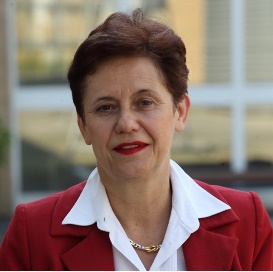 CERM, University of Florence, via L. Sacconi, 6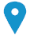 50019 Sesto Fiorentino (FI), Italy+39 055 4574273     +39 3355335566       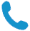 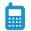 banci@cerm.unifi.it 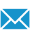 www.cerm.unifi.it/about-us/people/lucia-banci  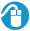 Sex F | Date of birth 20/05/1954 | Nationality Italian WORK EXPERIENCE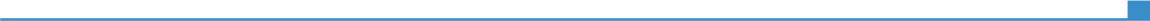 1999 - presentFull Professor of Chemistry1999 - presentDepartment of Chemistry, University of Florence, Italy1999 - present2021 - presentDirector of Magnetic Resonance Center (CERM)2021 - presentUniversity of Florence, Italy2021 - present2019 - presentCoordinator of the International Doctorate in Structural Biology2019 - presentUniversity of Florence, Italy2019 - present2011 - 2017Director of Magnetic Resonance Center (CERM)2011 - 2017University of Florence, Italy2011 - 20171987 - 1999Associate Professor of Chemistry1987 - 1999University of Florence, Italy (Faculty of Pharmacy, Faculty of Science)1987 - 1999983 - 1987Tenured researcher983 - 1987University of Florence, Italy (Faculty of Science)983 - 1987EDUCATION AND TRAINING1978-1983Postdoctorate1978-1983University of Florence (Italy)University of Florence (Italy)1978-1983July 1978Degree in ChemistryDegree in ChemistryUniversity of Florence, 110/110 cum laudeUniversity of Florence, 110/110 cum laudePERSONAL SKILLSMother tongue(s)ItalianOther language(s)EnglishADDITIONAL INFORMATIONSummary of scientific activityLucia Banci has a high international reputation for her original contributions and breakthroughs in Structural Biology and in biological NMR. She is recognized as world class leader in the characterization of functional processes in a cellular context with atomic resolution. She has addressed and unraveled many aspects of the biology of metal ions in biological systems, from their homeostasis processes to the trafficking and metal incoroporation in the final receiving proteins. She developed a molecular systems biology approach which integrates information on structural, dynamical, and interaction features of the biomolecules with the thermodynamic properties of the processes, so to have a unified picture of the pathways responsible of metal ion trafficking, with particular focus on copper transport and on the biogenesis of iron-sulfur cluster proteins.The innovative in cell NMR approach developed by Lucia Banci and her group allows for the detection of human individual proteins in living human cells with atomic level resolution. She also exploited the extensive knowledge of structural biology approaches through NMR expertise to develop an absolutely innovative approach to vaccine design, based on the knowledge of the structure of the pathogen antigens and of the interaction pattern with antibodies, to design structure-based vaccines.Activities in Research OrganizationsThanks to the high-level instrumentation of CERM/CIRMMP and the skills of its researchers and technical staff, the infrastructure has been providing access to its instrumentation to external users, both academic and industrial, since 1994. Access has been and is supplied both at international, European and extra-European level, as well as at national level. The scientific fields range from structural biology, to the development of new drugs and vaccines, to the implementation of new experimental methodologies, from the analysis of new materials to the analysis of metabolic profiles through a metabolomic approach. Users from industry constitute a significant group of the infrastructure users. A significant example is given by the collaboration with Novartis Vaccines, now GSK, that, with the highly innovative approach of Structural Vaccinology, has allowed to optimize and validate the vaccine against Meningococcus B.Since 2014 Lucia Banci is the Italian member of ESFRI's Strategic Working Group (SWG) Health & Food, which has the task of developing the Roadmap for Research Infrastructures in Europe and monitoring the existing ones. The work carried out by the various SWGs and the preparation of the European Roadmap on Research Infrastructures is also dedicated to the analysis of the general situation of research infrastructures in Europe and to the identification of any shortcomings or limitations. Within ESFRI Lucia Banci also contributed to the development of the definition of Key Performing Indicators (KPI) as the Italian member of the dedicated SWG.The set of KPIs defined at European level constitutes an important tool for monitoring and quantifying the development of Research Infrastructures also at the national level.Finally, Lucia Banci has been a member (2013-2015) of the Scientific Committee for “Life, Environment and Geo Sciences” of Science Europe as a representative of the CNR. Science Europe is an association that brings together the main public research organizations operating in Europe.Lucia Banci's management work has also led to significant contributions to the technological transfer of the research results of the bodies which she directs or to whose management she contributes. She has set up and organized a Tuscany Infrastructure, Bio-Enable, a distributed infrastructure that offers services to companies, with particular attention to small and medium-sized enterprises. Bio-Enable involves, in addition to CERM as leader, the Institute of Neuroscience of CNR, the University of Siena and the Scuola Superiore Sant’Anna.During her career she has been Coordinator or Principal Investigator of numerous projects funded under the framework programs of the European Commission, as well as competitive national, regional and private institution projects. As an example, among those funded under Horizon 2020, there are iNEXT-Discovery and EOSC-Life, the MEDINTECH project of the Italian National Cluster for Life Sciences "ALISEI" and the coordination of the Regional Research Infrastructure project Bio-Enable.Lucia Banci has extensive experience in evaluating research programs and projects at national and international level.PublicationsMore than 430 publications on peer reviewed journals.Citations (Google Scholar)h-index 86citations 26,334PatentsUse of matrix metalloproteinases, mutated and not mutated, for the preparation of pharmaceutical compositions, and mutated metalloproteinases with increased stability - WO 2007020223 A1Modified meningococcal fhbp polypeptides - WO 2011051893 A1ProjectsRecipient of grants from Italian and Regional agencies, and from the European Commission Framework Programs (from FP4 through H2020) and from private institutions.Coordinator or Principal Investigator of projects funded at European, National and regional levels. Among the most recent there are:Head of the Italian Centre of the ESFRI Landmark INSTRUCT-ERIC, member of the Council and of the Executive Committee.Partner of the EC H2020 projects: iNEXT Discovery Instruct-ULTRA, EOSC-Life.Partner in the MEDINTECH project of the Italian National Cluster for Life Sciences “ALISEI”. Coordinator of the Regional Research Infrastructure project “BioEnable”.Conferences organizedMember of the Organizing Committee of the "Workshop on Zinc Enzyme", San Miniato, 1985; Workshop on "Genetic and Physico Chemical Approaches for the Analysis of Biological Catalysts", Florence 1986; scientific secretary of the 2nd "Chianti Workshop on Magnetic Resonance: Electron and Nuclear Relaxation in Biological and Model Systems", San Miniato, 1987; scientific secretary of the 3rd "Chianti Workshop on Magnetic Resonance: Nuclear and Electron Relaxation", San Miniato, 1989; organizer of the Conference “Frontiers of the Chemistry of Metal Ions approaching the Year 2000”, Florence, 1990; organizer of the "Workshop on Structure and Function of Mutated Proteins", Florence, 1991; organizer of the 5th "Chianti workshop on Magnetic Resonance", San Miniato, 1993; chair of the Organizing Committee of the EUROBIC II Conference, Florence, 1994; director of the NATO Advance Workshop on “Molecular Modeling and Dynamics of Biological Molecules Containing Metal Ions”, San Miniato, 1997; organizer of the 7th "Chianti workshop on Magnetic Resonance ", San Miniato, 1997;. organizer of the European Training Course on “Advance Computing in NMR Spectroscopy”, Florence, 1997, 1999; 2001, Executive manager “XIX International Conference on Magnetic Resonance in Biological Systems”, Florence, 2000, member of the Organizing Committee of the 10th ICBIC, Florence, 2001, member of the Organizing Committee of the  10th “Chianti workshop on Magnetic Resonance” San Miniato, 2003, Organizer of the European Training Course on Advanced computing in NMR spectroscopy, Florence, 2003, member of the Organizing Committee of the  “XI Chianti workshop on Magnetic Resonance” Vallombrosa, 2007, member of the Organizing Committee of the  “NMR to Lay the Bricks for Molecular Systems Biology, Montecatini Terme, 2008, Co-chair of the Joint EUROMAR 2010 and 17th ISMAR Conference, Florence, 2010, member of the Organizing Committee of the  12th Chianti/INSTRUCT workshop on BioNMR, Montecatini Terme, 2012, member of the Organizing Committee of the  “EMBO workshop on Magnetic Resonance for Cellular Structural Biology, Principina Terra, 2014, member of the Organizing Committee of the  14th Chianti workshop on BioNMR, Principina Terra, 2016. Member of the Scientific Committee of several international conferences, among which of EUROMAR 2009, EUROMAR 2011, ICMRBS 2016, ISMAR 2017, INSTRUCT Biennial Conference 2015 and 2017Conferences and schools attended as invited speakerInvited to present lectures, often plenary and keynote lectures to all major international confereces in her research fields. Complete list attachedSeminarsInvited to present seminars at several international institutions. List attached.Honours and awards2020 Elected Honorary member of the National Magnetic Resonance Society of India (NMRS)2018 Premio Scienza Madre, International Award assigned by Istituto Lazzaro Spallanzani 2017 “Instruct Bertini Award” for Integrated Structural Biology2015 «Fiorino d’Oro della Città di Firenze» Gold Medal of the City of Florence2015 IUPAC Award «Distingushed Woman in Chemistry»2015 Elected ISMAR Fellow2014 Elected member of Academia Europaea2013 Appointed Member of AcademiaNet 2012 Elected Member of EMBO (European Molecular Biology Organization) 2011 Listed among the 45 Top Italian Female Scientists 2011 Director of the Magnetic Resonance Center (CERM) of the University of Florence2009 Executive Committee of ISGO (International Structural Genomics Organization (2009-2014) 1998 Premio Federchimica – “Per un Futuro Intelligente” 1994 “Raffaele Nasini” Medal of the Inorganic Division of the Italian Chemical SocietyCommittee Services2022 	Chair of the Strategic Working Group “Health and Food” of ESFRI2018 	Member of the ESFRI Working Group on Monitoring of Research Infrastructures Performance (2018-20192014 	Appointed Member of the EMBL and EMBC Councils 2014 	Member of the Strategic Working Group “Health and Food” of ESFRI2013 	Member of the ISGO (International Structural Genomics Organization) Executive Committee2013 	Member of the Scientific Committee for “Life, Environment and Geo Sciences” of Science Europe (2013-2015)2011 	Member of the ISMAR Council (2011-2014 and 2014-2017)2009	Member of the Executive Committee of EUROMAR (2009-2014) 2008 	Chair of the ICMRBS Council (2008-2010)2008	Member of the HFSP (Human Frontier Science Program) Review Committee2006 	Scientific Secretary of the Society of Biological Inorganic Chemistry (1999-2006)2005 	Societa’ Chimica Italiana – Chair of the Chemistry of Biological Systems Division 2004 	Joint Gold Medal of GIDRM (Italian Group on Magnetic Resonance) and GIRM-SCI (Interdivisional Group on Magnetic Resonance of the Italian Chemical Society. 2000 	Member of the ICMRBS CouncilMembershipHonorary member of the National Magnetic Resonance Society of IndiaSocieta’ Chimica ItalianaAmpere SocietyISMAR ISGO - International Structural Genomic Chair of the ICMRBS Council (2008-2010)Scientific Secretary of the Society of Biological Inorganic Chemistry (1999-2006)Journal servicesAt present member of the Editorial Board of Scientific Reports and of Scientific Data and of the Editorial Advisory Board of ACS Bio & Med Chem Au.In the past member of the Editorial Board of: Journal of Magnetic Resonance, Biomolecular NMR Assignments, JBIC, Journal of Structural Proteomics, and of EurJIC (European Journal of Inorganic Chemistry). Referee of many international journals, among which PNAS (Proceedings of the National Academy of Sciences), JACS (Journal of the American Chemical Society), EMBO Journal, Nature Structural & Molecular Biology, Nature Chemical Biology, the Journal of Biological Chemistry.Evaluation and Advisor ServicesMember of evaluation committees for many Funding Institutions at the international level: Member of the HFSP (Human Frontier Science Program) Review Committee (2008-2012), of ERC Evaluation Panel, member of the international assessment committee Building Blocks of Life of the Netherlands Organization for Scientific Research (NOW)  and ad hoc reviewer for EC (Cooperation and Marie Curie  types of projects), DFG (German Research Foundation), EMBO (European Molecular Biology Organization), NIH (National Institutes of Health), NSF (National Science Foundation), AERES (French Evaluation Agency for Research and Higher Education), as well as of several funding applications for many European and International Countries. Member of the Chemistry Committee for the Evaluation of the Italian Research. At the national level she has been a member of ministerial commissions for the evaluation of research projects under the "Premiali" program of the FOE, she has been a member of the MIUR Evaluation Commission - PON RI 2014-2020 "Infrastructure enhancement". She was a member of ANVUR Chemistry GEV 03, for the VQR 2004-2010. At the local level she is a member of the "Research" commission of the Cassa di Risparmio di Firenze Foundation.In the past member of Advisor Board of several European institutions. External member of the PhD jury for a number of European UniversitiesRelevant PublicationsLuchinat E, Cremonini M, Banci L. Radio Signals from Live Cells: The Coming of Age of In-Cell Solution NMR, Chemical Reviews, DOI: 10.1021/acs.chemrev. 1c00790. 2022Matteucci S, Camponeschi F, Clémancey M, Ciofi-Baffoni S, Blondin G, Banci L. In-cellulo Mӧssbauer and EPR studies bring new evidences to the long-standing debate on the iron-sulfur cluster binding in human anamorsin. Angew Chem Int Ed 60: 14841–14845, 2021Camponeschi F, Prusty NR, Heider SAE, Ciofi-Baffoni S, Banci L. GLRX3 Acts as a [2Fe-2S] Cluster Chaperone in the Cytosolic Iron-Sulfur Assembly Machinery Transferring [2Fe-2S] Clusters to NUBP1. J Am Chem Soc 142: 10794-10805, 2020Luchinat E., Barbieri L., Cremonini M., Nocentini A., Supuran C.T., Banci L. Drug screening in human cells by NMR allows early assessment of drug potency, Angew Chem. Int. Ed. 59: 6535 –6539, 2020Luchinat E, Banci L. In-Cell NMR in Human Cells: Direct Protein Expression Allows Structural Studies of Protein Folding and Maturation. Acc Chem Res 51, 1550-1557, 2018Camponeschi, F., Ciofi-Baffoni, S., Banci, L. Anamorsin/Ndor1 Complex Reduces [2Fe-2S]-MitoNEET via a Transient Protein-Protein Interaction, J Am Chem Soc,  139: 9479–9482, 2017Barbieri L, Luchinat E and Banci L Characterization of proteins by in-cell NMR spectroscopy in cultured mammalian cells. Nature Protocols 11: 1101-1111, 2016Banci L, Ciofi-Baffoni S, Gajda K, Muzzioli R, Peruzzini R and Winkelmann J. N-terminal domains mediate [2Fe-2S] cluster transfer from glutaredoxin-3 to anamorsin. Nat Chem Biol 11: 772-778, 2015.Banci L, Camponeschi F, Ciofi-Baffoni S and Muzzioli R. Elucidating the molecular function of human BOLA2 in GRX3-Dependent anamorsin maturation pathway. J Am Chem Soc 137: 16133-16134, 2015.Banci L, Brancaccio D, Ciofi-Baffoni S, Del Conte R, Gadepalli R, Mikolajczyk M, Neri S, Piccioli M and Winkelmann J. [2Fe-2S] cluster transfer in iron-sulfur protein biogenesis, Proc.Natl.Acad.Sci.U.S.A, 111, 6203-6208, 2014.Luchinat E, Barbieri L, Rubino J.T, Kozyreva T, Cantini F & Banci L. In-cell NMR reveals potential precursor of toxic species from SOD1 fALS mutants. Nature Commun. 5, 5502, 2014Banci L, Barbieri L, Bertini I, Luchinat E, Secci E, Zhao Y & Aricescu A.R. Atomic-resolution monitoring of protein maturation in live human cells by NMR. Nature Chem. Biol. 9, 297-299, 2013Scarselli M, Aricò B*, Brunelli B, Savino S, Di Marcello F, Palumbo E, Veggi D, Ciucchi L, Cartocci E, Bottomley M.J, Malito E, Lo Surdo P, Comanducci M, Giuliani M.M, Cantini F, Dragonetti S, Colaprico A, Doro F, Giannetti P, Pallaoro M, Brogioni B, Tontini M, Hilleringmann M, Nardi-Dei V, Banci L, Pizza M. & Rappuoli R. Rational design of a meningococcal antigen inducing broad protective immunity. Science Transl Med. 3, 91ra62, 2011Banci L, Bertini I, Ciofi-Baffoni S, Kozyreva T, Zovo K & Palumaa P. Affinity gradients drive copper to cellular destinations. Nature 465, 645-648, 2010AppendixList of ConferencesList of seminar heldComplete list of publications.